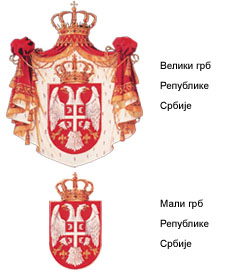 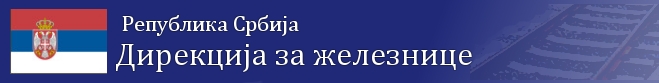 РЕПУБЛИКА СРБИЈАДИРЕКЦИЈА ЗА ЖЕЛЕЗНИЦЕ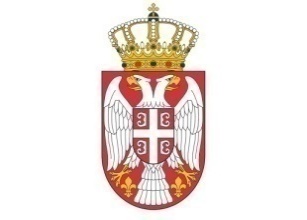 ИНФОРМАТОР О РАДУ ДИРЕКЦИЈЕ ЗА ЖЕЛЕЗНИЦЕ30. март 2007. – 23. април 2019.  БеоградСaдржај	Информатора о раду	Дирекције за железнице1. ОСНОВНИ ПОДАЦИ О ДИРЕКЦИЈИ ЗА ЖЕЛЕЗНИЦЕ И О ИНФОРМАТОРУ О  РАДУ	42. ОРГАНИЗАЦИОНА СТРУКТУРА	62.1. ГРАФИЧКИ ПРИКАЗ ОРГАНИЗАЦИОНЕ СТРУКТУРЕ	62.2. НАРАТИВНИ ПРИКАЗ ОРГАНИЗАЦИОНЕ СТРУКТУРЕ	63. ДЕЛОКРУГ РАДА ДИРЕКЦИЈЕ ЗА ЖЕЛЕЗНИЦЕ	83.1. Одељењe за регулисање безбедности и интероперабилности  железничког саобраћаја И ЖИЧАРЕ ЗА ТРАНСПОРТ ЛИЦА	83.1.1. ОДСЕК ЗА БЕЗБЕДНОСТ ЖЕЛЕЗНИЧКОГ САОБРАЋАЈА	93.1.1.1.  ГРУПА ЗА УПРАВЉАЊЕ БЕЗБЕДНОШЋУ	93.1.1.2.  ГРУПА ЗА СТРУЧНУ ОСПОСОБЉЕНОСТ ЖЕЛЕЗНИЧКИХ РАДНИКА И ЖЕЛЕЗНИЦУ ВАН ЈАВНE ...................................ИНФРАСТРУКТУРЕ	103.1.2. ОДСЕК ЗА ИНТЕРОПЕРАБИЛНОСТ ЖЕЛЕЗНИЧКОГ СИСТЕМА	103.2. Одељењe за регулисање железничког тржишта, лиценце, права путника и заједничке послове	10      3.2.1.Група за правне послове и регулисање железничког  тржишта	11      3.2.2. група за права путника и заједничке послове	123.3. Управљање људским ресурсима	123.4. Начин сарадње са другим органима и организацијама	144. опис функција старешина	145. опис правила у вези са јавношћу рада	175.1. Идентификациона обележја	185.2. Руководство	195.3. Овлашћења за наступе у средствима јавног информисања	205.4. Приступачност особама са посебним потребама	205.5. Приступ састанцима, допуштеност аудио и видео снимања и сл.	205.6. Искључење и ограничење јавности рада Дирекције	206. СПИСАК НАЈЧЕШЋЕ ТРАЖЕНИХ ИНФОРМАЦИЈА	217. ОПИС НАДЛЕЖНОСТИ, ОВЛАШЋЕЊА И ОБАВЕЗА	218. ОПИС ПОСТУПАЊА У ОКВИРУ НАДЛЕЖНОСТИ, ОВЛАШЋЕЊА И ОБАВЕЗА	249. СПИСАК ПРИМЕЊИВАНИХ ПРОПИСА	2410. УСЛУГЕ КОЈЕ ОРГАН ПРУЖА ЗАИНТЕРЕСОВАНИМ ЛИЦИМА	2711. ПОСТУПАК РАДИ ПРУЖАЊА УСЛУГА	3012. ПРЕГЛЕД ПОДАТАКА О ПРУЖЕНИМ УСЛУГАМА	3012.1. РАД ДИРЕКЦИЈЕ до 23. АПРИЛА 2019.  године	3012.1.1.Издати сертификати, дозволе и лиценце	3112.1.2.Технички  и други прописи, нормативи, стандарди и тумачења	3512.1.3.Регулаторна функција и међународна сарадња	4513. ПОДАЦИ О ПРИХОДИМА И РАСХОДИМА	5314. Подаци о јавним набавкама	5914.1. ПЛАН НАБАВКИ ЗА 2017. ГОДИНУ	5914.2. СПРОВЕДЕНЕ (РЕАЛИЗоване) ЈАВНE НАБАВКE У 2017. ГОДИНИ	5914.3. ПЛАН НАБАВКИ ЗА 2018. ГОДИНУ	5914.4. СПРОВЕДЕНЕ (РЕАЛИЗоване) ЈАВНE НАБАВКE У 2018. ГОДИНИ	5914.5. ПЛАН НАБАВКИ ЗА 2019. ГОДИНУ	5915. Подаци о државној помоћи	5916. Подаци о исплаћеним платама, зарадама и другим примањима	6017. Подаци о средствима рада	6118. Чување носача информација	6119. Врсте информација у поседу	6220. Врсте информација којима Државни орган омогућава приступ	6321. Информација о подношењу захтева за приступ информацијама од………...                                                                                                                                                                                                               …………………………..јавног значаја….	6322. ЗАКЉУЧНЕ НАПОМЕНЕ	69ОСНОВНИ ПОДАЦИ О ДИРЕКЦИЈИ ЗА ЖЕЛЕЗНИЦЕ И О ИНФОРМАТОРУ О  РАДУДирекција за железнице (У даљем тексту: Дирекција) је посебна организација Републике Србије,  образована Законом о железници ("Службени гласник РС", бр. 18/2005). Дирекција има својство правног лица. Дирекцијом руководи директор, кога поставља Влада Републике Србије, на предлог председника Владе, на период од 5 година. Основана је ради обављања стручних послова у области железничког саобраћаја, регулаторних послова и других послова предвиђених овим законом.  Делокруг рада Дирекције за железнице проширен је више пута од оснивања, и одређен је одредбама Закона о железници,  (″Службени гласник РС″, бр. 41/18), Закона о безбедности у железничком саобраћају (″Службени гласник РС″, бр. 41/18), Закона о интероперабилности железничког система (″Службени гласник РС″, бр. 41/18), Закона о истраживању несрећа у ваздушном, железничком и водном саобраћају („Сл. гласник РС” бр. 66/15) и Закона о жичарама за транспорт лица („Службени гласник РС“, бр. 38/2015 и 113/2017).Овим законима, у смислу наставка хармонизације националног законодавства са релевантним железничким прописима Европске уније, прописано је да Дирекција обавља послове у области регулисања тржишта железничких услуга, послове у области регулисања безбедности и интероперабилности железничког саобраћаја, надлежна је за издавање, суспензију и одузимање лиценце за превоз, за доношење подзаконских аката на основу овлашћења из закона и учешће у међународној сарадњи у области железничког саобраћаја коју остварује Министарство саобраћаја са међународним организацијама у којима је Дирекција овлашћена да представља Републику Србију, као и Европском железничком агенцијом и органима других држава надлежним за безбедност и интероперабилност у железничком саобраћају и регулисање тржишта железничких услуга. У надлежности Дирекције су и послови: националног тела за безбедност железничког саобраћаја које издаје сертификате о безбедности управљачу железничке инфраструктуре; тела за оцену усаглашености структурних подсистема; сертификационог тела које издаје сертификате лицу задуженом за одржавање теретних кола, субјектима који се баве одржавањем инфраструктуре, возила, сигналне технике и електроенергетских постројења и центрима стручног оспособљавања железничких радника; регистрационог тела које успоставља и одржава Национални регистар железничких возила и Национални регистар инфраструктуре.Законом о жичарама за транспорт лица („Службеник гласник 38/2015 и 113/2017), надлежност Дирекције је проширена на давање одобрења за рад жичаре за транспорт лица и специфичне вучне инсталације, вођење евиденције жичара, специфичних вучних инсталација и свих субјеката одређених овим законом који утичу на безбедност рада жичара, као и евиденције овлашћења произвођача, односно правног или физичког лица, за вршење стручног прегледа постројења жичаре, којим се утврђује безбедност жичаре. Пун назив посебне организације Републике Србије: Дирекција за железнице.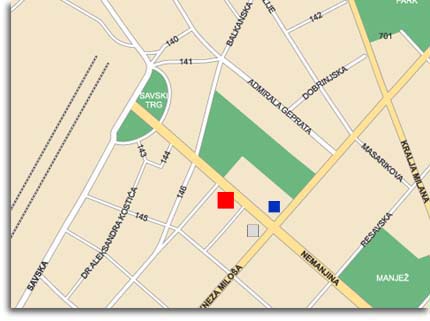 Адреса седишта:	Дирекција за железнице				Немањина 6. 				11000 Београд				Република Србија Матични број: 17604228Порески идентификациони број: 103948951Адреса за пријем поднесака: Дирекција за железнице, Немањина 6./III, канцеларија 586б (писарница Дирекције за железнице)Адреса за пријем електронских поднесака: e-mail:  kontakt@raildir.gov.rsУ складу са Законом о железници, Дирекција за железнице и Јавно предузеће "Железнице Србије" преузеле су права, обавезе, средства, запослене, документацију и предмете у вршењу јавних овлашћења Заједнице југословенских железница.Најзначајнији задаци Дирекције јесу обезбеђивање поузданог регулаторног оквира за:  несметано функционисање и развој железничког саобраћаја у Србији,равноправнe условe учешћа свих заинтересованих учесника у железничком превозу на домаћој железничкој мрежи,усклађивање са регулативом Европске уније у области железничког саобраћаја,интегрисање железничког система Србије у јединствен регионални, европски и шири саобраћајни простор.Информатор о раду  Дирекције за железнице сачињен је у складу са чланом 39. Закона о слободном приступу информацијама од јавног значаја ("Службени гласник РС", бр. 120/04, 54/07, 104/09 и 36/10) и Упутством за израду и објављивање информатора о раду државног органа ("Службени гласник РС", бр. 68/10). Ажурирање електронске верзије Информатора обавља се једном месечно, у складу са тачком 17. Упутства. Датум првог објављивања Информатора:  30. марта 2007. године Датум последње измене или допуне Информатора: 23. април 2019.  годинеДатум последње провере ажурности података: 23. април 2019. годинеИнформатор у штампаном облику објављен je 30. марта 2007. године. На захтев заинтересованих лица, може да им буде одштампана актуелна верзија Информатора (једна копија: ласерска црно-бела штампа, А-4 формата) и стављена на располагање (с тим да евентуалне поштанске трошкове сноси заинтересовано лице-наручилац).Где се може остварити увид у Информатор и набавити штампана копија Информатора:	      Немањина 6, 11000 Београд, радним даном од 7,30h до 15,30hГде се може преузети електронска копија Информатора:На почетној страни веб-презентације Дирекције за железнице:  www.raildir.gov.rs. Лице одговорно за тачност и потпуност података које садржи Информатор:Петар мр. Одоровић, директор Дирекције за железнице, у складу са тачком 8. Упутства за израду и објављивање информатора о раду државног органаЛица која се старају о информацијама, подацима и радњама у вези са израдом и објављивањем Информатора: Особа одговорна за израду, објављивање и ажурност  Информатора о раду Дирекције за железнице и комуникацију у вези са Информатором је Гордана Коцић, самостални саветник за правне послове у области управљања кадровима (е-mail: gordana.kocic@raildir.gov.rs). ОРГАНИЗАЦИОНА СТРУКТУРАГРАФИЧКИ ПРИКАЗ ОРГАНИЗАЦИОНЕ СТРУКТУРЕНАРАТИВНИ ПРИКАЗ ОРГАНИЗАЦИОНЕ СТРУКТУРЕУнутрашња организација Дирекције уређена је у складу са Правилником о унутрашњем уређењу и систематизацији радних места у Дирекцији за железнице I Број: 340-152/2019 од 7. фебруара 2019. године,  на који је Влада дала сагласност Закључком 05 Број:110-1273/2019, од 14. фебруара 2019. године и који је ступио на снагу 26. фебруара 2019. године, који је донет сходно обавези усклађивања унутрашње организације Дирекције са одредбама Закона о железници („Службени гласник РС“, бр. 41/2018), Закона о интероперабилности железничког система („Службени гласник РС“, бр. 41/2018) и Закона о безбедности у железничком саобраћају („Службени гласник РС“, бр. 41/2018), као и Правилником о изменама и допунама Правилника о унутрашњем уређењу и систематизацији радних места у Дирекцији за железнице I Број: 340-447/2019 од 10. априла 2019. године,  на који је Влада дала сагласност Закључком 05 Број:110-3814/2019, од 18. априла 2019. године и који је ступио на снагу а 2019. године, који је донет сходно обавези усклађивања са одредбама Закона о државним службеницима ("Сл. глaсник РС", бр. 79/2005, 81/2005 - испр., 83/2005 - испр., 64/2007, 67/2007 - испр., 116/2008, 104/2009, 99/2014, 94/2017 и 95/2018).Број систематизованих радних места у складу је са Одлуком о максималном броју запослених на неодређено време у систему државних органа, систему јавних служби, систему Аутономне покрајине Војводине и систему локалне самоуправе за 2017. годину, 05 број 112-5721/2017 („Сл. гласник РС“, бр. 61/2017,  82/2017,  92/2017,  111/2017, 14/2018,  45/2018, 78/2018,  89/2018 и 102/2018),  којом је одређено да је максималан број запослених на неодређено време у Дирекцији за железнице – 23.  Унутрашње јединице и уже унутрашње јединице, њихов делокруг и међусобни однос, руковођење унутрашњим и ужим унутрашњим јединицама, овлашћења и одговорности руководилаца унутрашњих и ужих унутрашњих јединица, начин сарадње с другим органима и организацијама, број државних службеника који раде на положају и опис њихових послова, број  извршилачких радних места по звању и њихови описи послова, као и потребан број државних службеника за свако радно место и услове за запослење на сваком радном месту у Дирекцији утврђени су Правилником о унутрашњем уређењу и систематизацији радних места у Дирекцији за железнице.У оквиру Дирекције, постоје две унутрашње јединице:Одељење за регулисање безбедности и интероперабилности железничког саобраћаја и жичаре за транспорт лицаОдељење за регулисање железничког тржишта, лиценце, права путника и заједничке пословеУ оквиру Одељења за регулисање безбедности и интероперабилности железничког саобраћаја и жичаре за транспорт лица, образoване су уже унутрашње јединице:1)(1)Одсек за безбедност железничког саобраћаја и1)(2)Одсек за интероперабилност железничког система.У оквиру Одсека за безбедност железничког саобраћаја образоване су уже унутрашње јединице:       1) (1)  (1) Група за управљање безбедношћу       1) (1)  (2) Група за стручну оспособљеност железничких радника и железницу ван                              јавне инфраструктуреУ оквиру Одељења за регулисање железничког тржишта, лиценце, права путника и заједничке послове, образују се уже унутрашње јединице:         2)(1) Група за правне послове и регулисање  железничког тржишта и         2)(2) Група за за права путника и заједничке пословеСарадњу са другим органима и организацијама обавља директор Дирекције, односно ресорни начелник по овлашћењу, а послове у вези са обезбеђивањем слободног приступа информацијама од јавног значаја, самостални саветник за правне послове у области управљања кадровима и опште послове, Гордана Коцић.ДЕЛОКРУГ РАДА ДИРЕКЦИЈЕ ЗА ЖЕЛЕЗНИЦЕОдељењЕ за регулисање безбедности и интероперабилности железничког саобраћаја И ЖИЧАРЕ ЗА ТРАНСПОРТ ЛИЦА      Начелник Одељења: Наташа ЦеровићУ Одељењу за регулисање безбедности и интероперабилности железничког саобраћаја и жичаре за транспорт лица обављају се послови који се односе на: 1) праћење, унапређивање, примену и развој безбедности и регулаторног оквира за безбедност, као и система националних прописа о безбедности; 2) доношење подзаконских аката којима се уређује безбедност и интероперабилност у железничком саобраћају; 3) објављивање Техничких спецификација интероперабилности (ТСИ); 4) остваривање међународне сарадње у оквиру своје надлежности, посебно са Агенцијом за железнице ЕУ  и органима других држава надлежним за безбедност и интероперабилност у железничком саобраћају; 5) издавање, обнављање, ревидирање ажурирање и одузимање сертификата о безбедности за управљање железничком инфраструктуром; 6) издавање, обнављање, ревидирање ажурирање и одузимање сертификата о безбедности за превоз; 7) издавање дозвола за коришћење структурних подсистема; 8) надзор над усаглашеношћу чинилаца интероперабилности са основним условима; 9) вођење Националног регистра железничких возила; 10) пријем и прослеђивање Европској комисији захтева за одступање од примене ТСИ; 11) издавање  сертификата о верификацији подсистема или његовог дела на који су примењени национални железнички технички прописи; 12) издавање дозволе за коришћење возила; 13) признавање тела за независну оцену правилне примене заједничке безбедносне методе за процену и оцену ризика; 14) издавање сертификата за обављање техничког преглед возила, одржавање подсистема инфраструктура, енергија, СС- уређаја, железничких телекомуникационих уређаја, радионицама за одржавање возила, и лицу задуженом за одржавање теретних кола и обављање периодичних провера о испуњености услова; 15) вршење надзора свих активности лица задуженог за одржавање теретних кола како би се утврдило да ли испуњавају захтеве на основу којих им је издат сертификат; 16) издавање сертификата центрима стручног оспособљавања и испитивачима за полагање испита за машиновође; 17) доношење гранских стандарда из области железничког саобраћаја; 18) вршење надзора над усаглашеношћу система за управљање безбедношћу железничких превозника и управљача инфраструктуре са прописаним захтевима након издавања сертификата о безбедности за превоз и сертификата о безбедности за управљање железничком инфраструктуром; 19) вршење периодичних провера да ли центри стручног оспособљавања и даље испуњавају услове за добијање сертификата; 20) издавање дозволе за управљање вучним возилом; 21) вођење регистра издатих дозвола за управљање вучним возилом; 22) вршење надзора над поступком издавања додатног овлашћења машиновођа; 23) подношење извештаја Центру за истраживање несрећа у саобраћају о мерама које су предузете или планиране да се предузму на основу препорука; 24) давање сагласности на акте који се односе на индустријски колосек, индустријску железницу, индустријску железницу узаног колосека, узани и уплетени индустријски колосек и туристичко – музејску железницу; 25) израда, и објављивање годишњег извештаја о активностима Дирекције у претходној години и достављање Министру; 26) пријављивање Европској комисији важећих националних прописа за безбедност; 27) издавање одобрења за рад жичара; 28) издавање одобрења за рад специфичних вучних инсталација; 29) евиденцију жичара, специфичних вучних инсталација и свих субјеката у складу са законом који регулише безбедност рада жичара 30) евиденцију овлашћења за обављање стручног прегледа жичара  и  друге послове у складу са законом.3.1.1. Одсек за безбедност железничког саобраћаја          Шеф Одсека: Милан ПоповићУ Одсеку за безбедност железничког саобраћаја обављају се послови који се односе на: 1) праћење, унапређивање, примену и развој безбедности и регулаторног оквира за безбедност, као и система националних прописа о безбедности; 2) доношење подзаконских аката којима се уређује безбедност у железничком саобраћају; 3) остваривање међународне сарадње у оквиру своје надлежности, посебно са Агенцијом за железнице ЕУ  и органима других држава надлежним за безбедност и интероперабилност у железничком саобраћају; 4) издавање, обнављање, ревидирање ажурирање и одузимање сертификата о безбедности за управљање железничком инфраструктуром; 5) издавање, обнављање, ревидирање ажурирање и одузимање сертификата о безбедности за превоз; 6) издавање сертификата лицима задуженим за одржавање; 7) признавање тела за независну оцену правилне примене заједничке безбедносне методе за процену и оцену ризика; 8) издавање сертификата центрима стручног оспособљавања и испитивачима за полагање испита за машиновође; 9) доношење гранских стандарда из области железничког саобраћаја; 10) вршење надзора над усаглашеношћу система за управљање безбедношћу железничких превозника и управљача инфраструктуре са прописаним захтевима након издавања сертификата о безбедности за превоз и сертификата о безбедности за управљање железничком инфраструктуром; 11) вршење надзора свих активности лица задуженог за одржавање теретних кола како би се утврдило да ли испуњавају захтеве на основу којих им је издат сертификат; 12) вршење периодичних провера да ли центри стручног оспособљавања и даље испуњавају услове за добијање сертификата; 13) издавање дозволе за управљање вучним возилом; 14) вођење регистра издатих дозвола за управљање вучним возилом; 15) вршење надзора над поступком издавања додатног овлашћења машиновођа; 16) подношење извештаја Центру за истраживање несрећа у саобраћају о мерама које су предузете или планиране да се предузму на основу препорука; 17) давање сагласности на акте који се односе на индустријски колосек, индустријску железницу, индустријску железницу узаног колосека, узани и уплетени индустријски колосек и туристичко – музејску железницу; 18) пријављивање Европској комисији важећих националних прописа за безбедност; и  друге послове у складу са законом.3.1.1.1.  Група за управљање безбедношћу             Руководилац Групе: Оливера ЗдравковићУ Групи за управљање безбедношћу обављају се послови који се односе на: 1)праћење,  унапређивање, примену и развој безбедности и регулаторног оквира за безбедност, као и система националних прописа о безбедности који се односе на управљање безбедношћу; 2) учешће у изради стручних основа за  доношење подзаконских аката којима се уређује безбедност у железничком саобраћају; 3) остваривање међународне сарадње у оквиру своје надлежности, посебно са Агенцијом за железнице ЕУ  и органима других држава надлежним за безбедност и интероперабилност у железничком саобраћају; 4) издавање, обнављање, ревидирање ажурирање и одузимање сертификата о безбедности за управљање железничком инфраструктуром; 5) издавање, обнављање, ревидирање ажурирање и одузимање сертификата о безбедности за превоз; 6) издавање сертификата лицима задуженим за одржавање; 7) признавање тела за независну оцену правилне примене заједничке безбедносне методе за процену и оцену ризика; 8) доношење гранских стандарда из области железничког саобраћаја; 9) вршење надзора над усаглашеношћу система за управљање безбедношћу железничких превозника и управљача инфраструктуре са прописаним захтевима након издавања сертификата о безбедности за превоз и сертификата о безбедности за управљање железничком инфраструктуром; 10) вршење надзора свих активности лица задуженог за одржавање теретних кола како би се утврдило да ли испуњавају захтеве на основу којих им је издат сертификат; 11) припрему извештаја који се подноси Центру за истраживање несрећа у саобраћају о мерама које су предузете или планиране да се предузму на основу препорука; 12) пријављивање Европској комисији важећих националних прописа за безбедност; и  друге послове у складу са законом.3.1.1.2.  Група за стручну оспособљеност железничких радника и железницу ван јавне инфраструктуре             Руководилац Групе: Игор КазанџићУ Групи за стручну оспособљеност железничких радника и железницу ван јавне инфраструктуре  обављају се послови који се односе на: 1) издавање сертификата центрима стручног оспособљавања; издавање сертификата  испитивачима за полагање испита за машиновође; 2) вршење периодичних провера да ли центри стручног оспособљавања испуњавају услове за поседовање сертификата; 3) издавање дозвола за управљање вучним возилом; 4) вођење регистра издатих дозвола за управљање вучним возилом; 5) вршење надзора над поступком издавања додатног овлашћења машиновођа; 6) вршење осталих надзора из делокруга Одсека; 7) давање сагласности на акте који се односе на индустријски колосек, индустријску железницу, индустријску железницу узаног колосека, узани и уплетени индустријски колосек и туристичко – музејску железницу; 8) праћење, унапређивање, примену и развој безбедности и регулаторног оквира за безбедност, као и система националних прописа о безбедности који се односе на стручну оспособљеност железничких радника; 9) доношење подзаконских аката којима се уређује безбедност у железничком саобраћају; 10) остваривања међународне сарадње у оквиру своје надлежности, посебно са Агенцијом за железнице ЕУ  и органима других држава надлежним за безбедност и интероперабилност у железничком саобраћају;  11) вођење евиденција из делокруга Групе; 12) пријављивање Европској комисији важећих националних прописа за безбедност; и друге послове у складу са законом.Одсек за интероперабилност железничког система            Шеф Одсека: Драгана СтошићУ Одсеку за интероперабилност железничког система обављају се послови који се односе на: 1) доношење подзаконских аката којима се уређује интероперабилност железничког система; 2) објављивање Техничких спецификација интероперабилности (ТСИ); 3) остваривање међународне сарадње у оквиру своје надлежности, посебно са Агенцијом за железнице ЕУ  и органима других држава надлежним за безбедност и интероперабилност у железничком саобраћају; 4) издавање дозвола за коришћење структурних подсистема; 5) надзор над усаглашеношћу чинилаца интероперабилности са основним захтевима; 6) вођење Националног регистра железничких возила; 7) издавање  сертификата о верификацији подсистема или његовог дела на које су примењени национални железнички технички прописи; 8) издавање дозволе за коришћење возила; 9) издавање сертификата за обављање техничког преглед возила, одржавања подсистема инфраструктура, енергија, СС- уређаја, железничких телекомуникационих уређаја,  радионицама за одржавање возила и обављање периодичних провера о испуњености услова за поседовање сертификата: 10) израда, и објављивање годишњег извештаја о активностима Дирекције у претходној години и достављање Министру;  и  друге послове у складу са законом.        ОдељењЕ за регулисање железничког тржишта, лиценце, права путника и заједничке послове        Начелник Одељења: Бранка НедељковићУ Одељењу за регулисање железничког тржишта, лиценце, права путника и заједничке послове обављају се послови који се односе на:1) одлучивање по захтевима за покретање поступка подносилаца захтева за доделу капацитета инфраструктуре, односно подносилаца захтева за приступ и пружање услуга у услужном објекту, који сматрају да су неправедно третирани, дискриминисани или на било који други начин оштећени, а нарочито против одлука које је донео управљач инфраструктуре или, тамо где је одговарајуће, железнички превозник или оператор услужног објекта; 2) праћење стања конкуренције на тржишту железничких услуга; 3) контролу поступања управљача инфраструктуре, железничког превозника и оператора услужног објекта у смислу става 1. члана 121. Закона о железници  на сопствену иницијативу и са циљем спречавања дискриминације према подносиоцима захтева за доделу капацитета инфраструктуре; 4) проверу да ли Изјава о мрежи садржи клаузуле или предвиђа дискрециона овлашћења управљача инфраструктуре који би могли бити коришћени за дискриминацију подносилаца захтева за доделу трасе воза; 5) контролу независности управљача инфраструктуре у односу на друге субјекте на тржишту железничких услуга; 6) предузимање мера како би накнаде које је утврдио управљач инфраструктуре биле недискриминаторске и у складу са законом; 7) консултовање представника корисника услуга железничког превоза робе и путника, како би се узели у обзир њихови ставови о железничком тржишту; 8) разматрање свих притужби у смислу члана 121. Закона о железници, одлучивање по истим и предузимање мера за исправку стања; 9); одлучивање на сопствену иницијативу о одговарајућим мерама за исправку дискриминације подносилаца захтева за доделу капацитета инфраструктуре, поремећаја тржишта и свих осталих нежељених дешавања на овим тржиштима, нарочито у смислу става 1. члана 121. Закона о железници; 10); спровођење ревизије или покретање екстерне ревизије над управљачем инфраструктуре, операторима услужних објеката и, по потреби, железничким превозницима, како би се утврдила усклађеност са одредбама за раздвајање рачуна утврђеним чланом 3. Закона о железници; 11) разматрање притужби путника који сматрају да им је ускраћено право утврђено Законом о железници 12) давање мишљења и препорука у вези са правима путника, утврђивање мера за отклањање утврђених повреда права путника; 13) сарадња са телом надлежним за заштиту конкуренције; 14) давање стручних мишљења и израду анализа из делокруга Одељења; 15) спровођење извршења решења Дирекције у складу са законом којим се уређује општи управни поступак и покретање прекршајног поступка у оквиру надлежности Дирекције; 16) припрему годишњег извештаја о регулисању тржишта железничких услуга у претходној години; 17) сарадњу са органима других држава надлежним за регулисање тржишта железничких услуга, лиценцирање превозника и права путника, као и релевантним међународним организацијама у оквиру надлежности Одељења; 18) европске интеграције; 19) издавање лиценце и привремене лиценце за превоз у железничком саобраћају, суспензије и одузимања лиценце; 20) израду документа о лиценци; 21) организовање поступка провере испуњености законом прописаних услова након издавања лиценце; 22) вођење евиденције о издатим лиценцама; 23) учешће у међународној сарадњи у области регулисања тржишта, лиценци и права путника: 24) учествовање у изради стручних основа за  доношење подзаконских аката из делокруга Одељења; 25) планирање, припрему и извршење буџета Републике Србије; 26) књиговодствене послове; 27) контролу исправности коришћења буџетских апропријација и квота; 28) контролу преузимања обавеза и извршења налога за плаћање као и контролa документованости пословних промена; 29) јавне набавке; 30) сарадњу са Републичким јавним правобранилаштвом; 31) вођење службених евиденција о запосленима; 32) примање, распоред, слање поште и архивирање документације; 33) израду свих врста уговора; 34) радно-правни статус запослених; 35) израду нацрта кадровског плана; 36) анализу кадровских потреба; 37) стручно усавршавање државних службеника; 38) поступак оцењивања државних службеника; 39) припрему и спровођење плана интегритета;  и друге послове у складу са законом.Група за правне послове и регулисање железничког тржишта     Руководилац Групе: Зорица РадовићУ Групи за правне послове  и регулисање железничког тржишта обављају се послови који се односе на: 1) одлучивање по захтевима за покретање поступка подносилаца захтева за доделу капацитета инфраструктуре, односно подносилаца захтева за приступ и пружање услуга у услужном објекту, који сматрају да су неправедно третирани, дискриминисани или на било који други начин оштећени, а нарочито против одлука које је донео управљач инфраструктуре или, тамо где је одговарајуће, железнички превозник или оператор услужног објекта; 2) праћење стања конкуренције на тржишту железничких услуга; 3) контролисање поступања управљача инфраструктуре, железничког превозника и оператора услужног објекта у смислу става 1. члана 121. Закона о железници  на сопствену иницијативу и са циљем спречавања дискриминације према подносиоцима захтева за доделу капацитета инфраструктуре; 4) проверу да ли Изјава о мрежи садржи клаузуле или предвиђа дискрециона овлашћења управљача инфраструктуре који би могли бити коришћени за дискриминацију подносилаца захтева за доделу трасе воза; 5) контролу независности управљача инфраструктуре у односу на друге субјекте на тржишту железничких услуга; 6) предузимање мера како би накнаде које је утврдио управљач инфраструктуре биле недискриминаторске и у складу са законом; 7) консултовање представника корисника услуга железничког превоза робе и путника, како би се узели у обзир њихови ставови о железничком тржишту; 8) разматрање свих притужби у смислу члана 121. Закона о железници, одлучивање по истим и предузимање мера за исправку стања; 9); одлучивање на сопствену иницијативу о одговарајућим мерама за исправку дискриминације подносилаца захтева за доделу капацитета инфраструктуре, поремећаја тржишта и свих осталих нежељених дешавања на овим тржиштима, нарочито у смислу става 1. члана 121. Закона о железници; 10) сарадњу са телом надлежним за заштиту конкуренције; 11) давање стручних мишљења и анализа из надлежности Групе; 12) спровођење извршења решења Дирекције у складу са законом којим се уређује општи управни поступак и покретање прекршајног поступка у оквиру надлежности Групе;13) припрему годишњег извештаја о регулисању тржишта железничких услуга у претходној години; 14) сарадњу са органима других држава надлежним за регулисање тржишта железничких услуга и релевантним међународним организацијама у оквиру надлежности Групе; 15) израду свих врста уговора; 16) радно-правни статус запослених; 17) израду нацрта кадровског плана; 18) анализу кадровских потреба; 19) стручно усавршавање државних службеника; 20) поступак оцењивања државних службеника;  21) учествовање у изради стручних основа за  доношење подзаконских аката из делокруга; 22) припрему и спровођење плана интегритета;, 23) европске интеграције;  и други послови који се односе на правне послове из делокруга Одељења и Групе и регулисање тржишта железничких услуга. Група за права путника и заједничке послове      Руководилац Групе: У Групи за права путника и заједничке послове обављају се послови који се односе на: 1) разматрање притужби путника који сматрају да им је ускраћено право утврђено Законом о железници 2) давање мишљења и препорука у вези са правима путника, утврђивање мера за отклањање утврђених повреда права путника; 3) сарадњу са органима других држава надлежним за права путника и релевантним међународним организацијама у оквиру надлежности Групе; 4) поступак јавне набавке; 5) примање, распоред, слање поште и архивирање документације и други послови који се односе на права путника и заједничке послове.Управљање људским ресурсима Одлуком о максималном броју запослених на неодређено време у систему државних органа, систему јавних служби, систему Аутономне покрајине Војводине и систему локалне самоуправе за 2017. годину, 05 број 112-5721/2017 („Сл. гласник РС“, бр. 61/2017,  82/2017,  92/2017,  111/2017, 14/2018,  45/2018, 78/2018,  89/2018 и 102/2018),  која је донета 19. јуна 2017. године, а објављена у „Службеном гласнику“ 23. јуна 2017. године, одређено је да је максималан број запослених на неодређено време у Дирекцији за железнице – 23.  Правилником о унутрашњем уређењу и систематизацији радних места у Дирекцији за железнице (I Број: 340-152 и I број: 340-447/2019), систематизована су 22 радна места, за 23 запослена, и то за један положај (једно радно место у I групи положаја) и 22 извршиоца.   Бројно стање запослених  на дан 23. априла 2019.  године  у Дирекцији је следеће:1 запослени на положају (1 директор Дирекције - положај у првој групи) и 20 запослених на неодређено време (20 државних службеника на извршилачким радним местима). Према образовној структури на дан 23. априла 2019.  године, укупно 19 запослених има високу школску спрему (1 државни службеник на положају и 18 државних службеника на извршилачким радним местима) и 2 државна службеника на извршилачким радним местима имају средњу школску спрему.  У структури запослених су: 1 запослени на положају (1 државни службеник у I групи положаја), 20 запослених на извршилачким радним местима (5 државних службеника са звањем вишег саветника, 8 државних службеника са звањем самосталног саветника, 5 државних службеника са звањем саветника и 2 државна службеника са звањем референта).Обуке и семинаре, предвиђене Програмом општег стручног усавршавања државних службеника из органа државне управе и служби Владе, у организацији Службе за управљање кадровима, похађали су сви државни службеници Дирекције за железнице. Похађане обуке су обухватале све тематске области предвиђене Програмом СУК-а. Најчешће похађани семинари у  2009. години били су из области рачунарске писмености, а у 2010, 2011. и 2012. години показан је интерес за семинаре из области европских интеграција, припреме прописа, јавних финансија и страних језика, у складу са законским обавезама  органа и потребама посла. Током 2013. године највише су похађани семинари из стручних области, у складу са проширењем надлежности Дирекције. Између осталих, најчешће су похађани следећи семинари: АБЦ ЕУ, Примена споразума о стабилизацији и придруживању; Хармонизација националних прописа са тековинама Европског права-табела усклађености; методологија израде прописа; Анализа ефеката прописа; Примена граматичких, стилских и правописних правила у изради аката; Управни поступак и управни спор; Оцењивање државних службеника; Кодекс понашања државних службеника; Мобинг - примена закона о спречавању злостављања на раду; Заштита података о личности; Отворено о корупцији; Принципи родне равноправности; Оцењивање државних службеника; Унутрашње уређење органа државне управе; Вођење евалуативног разговора; Метода одабира кадрова; Канцеларијско пословање; Израда логичке матрице; Kоришћење Windows оперативног систама, Радионица о отварању и хармонизацији железничког тржишта,  итд. Током 2014. и 2015. године, најзаступљенији су семинари из области финансија и европских интеграција. Током 2016. године и 2017. године запослени су похађали обуке из свих тематских области предвиђених програмом СУК-а за тај период. Неки од њих су: Анализа посла; Значај управљања и развоја људских ресурса у контексту реформе државне управе; Кадровско планирање; Механизми за праћење стања људских права; Општи управни поступак-упознавање са одредбама новог закона; Оцењивање државних службеника; Базе података; Јавни наступ; Извршење буџета; Управни, надзорни и стручни послови у законодавном процесу; Јавне набавке-планирање и спровођење; Државни протокол са елементима пословног протокола, са посебним акцентом на курсеве усавршавања енглеског и француског језика  сходно захтевима посла.Запослени у Дирекцији су, од 2010 до краја 2018. године такође похађали семинаре у оквиру Твининг пројекта (имплементација прописа ЕУ у национални правни систем), семинаре ЕRА-е (Европска железничка агенција) одржане у Београду, семинаре у оквиру TAIEX пројекта („Биро за техичку помоћ и размену информација Европске комисије“), семинаре и радионице у оквиру пројекта „Развој железничког регулаторног тела у Србији“, чији је консултант била DB International, као и семинаре многих других организатора, најчешће Канцеларије за  европске интеграције и Генералног секретаријата Владе. Дирекција је сама организовала низ семинара на тему ECM (Тело за одржавање железничких возила), које су похађали како запослени у Дирекцији, тако и шира железничка јавност, као и Обуку за систем менаџмента квалитетом (ISO 9001:2008), основе оцењивања усаглашености и за примену регулатива ЕУ за сертификацију, оцењивање усаглашености и издавање решења у надлежности националног тела за безбедност.Начин сарадње са другим органима и организацијамаСарадња Дирекције са Министарством грађевинарства, саобраћаја и инфраструктуре и другим органима и организацијама, заснива се на правима и дружностима утврђеним законом и другим прописима.  Наведена сарадња се, поред осталог, остварује међусобним достављањем података и обавештења неопходних за рад Дирекције или других органа и организација, оснивањем заједничких тела и пројектних група, радних група за израду подзаконских аката или учешћем запослених у Дирекцији у радним групама, заједничким организовањем стручних семинара, као и остваривањем других облика заједничког рада и сарадње. опис функција старешинаДиректор: Лазар МосуровићДирекцијом руководи директор, кога поставља Влада на пет година, на предлог председника Владе; за свој рад одговара Влади, у складу са чланом 35. Закона о државној управи ("Службени гласник РС", бр. 79/2005, 101/2007, 95/2010, 99/2014, 30/2018 и 47/2018). Директор руководи, организује, обједињује и усмерава рад Дирекције, распоређује послове руководиоцима унутрашњих јединица, представља Дирекцију у средствима јавног информисања и у другим јавним наступима и обавља и друге послове из делокруга Дирекције. Руководиоци ужих унутрашњих јединица планирају, усмеравају и надзиру рад унутрашњих јединица, пружају стручну помоћ државним службеницима и врше најсложеније послове из делокруга унутрашње јединице и одговорни су за законито, правилно и благовремено вршење послова у унутрашњој јединици којом руководе.Одељењима руководе начелници одељења и за свој рад и рад Одељења одговорни су директору Дирекције.Ужим унутрашњим јединицама у Одељењима руководе шефови одсека, и за свој рад и рад одсека одговорни су начелнику одељења и директору Дирекције.Ужим унутрашњим јединицама у Одсеку руководе руководиоци група и за свој рад и рад групе одговорни су шефу одсека, начелнику одељења и директору Дирекције.Начелник Одељења за регулисање безбедности и интероперабилности железничког саобраћаја и жичаре за транспорт лица:  Наташа ЦеровићРуководи и планира рад Одељења, пружа стручна упутства, координара и надзире рад државних службеника у Одељењу; организује и води поступак издавања одобрења за рад жичара и специфичних вучних инсталација, стручно обрађује достављену документацију, контролише тачност достављених података и припрема предлог одобрења;организује израду подзаконских аката из делокруга Одељења;организује израду извештаја из делокруга Одељења;учествује у остваривању међународне сарадње у оквиру делокруга Одељења; сарађује са другим органима и организацијама у циљу унапређења обављања послова из делокруга Одељења;припрема и учествује у изради извештаја који се подноси Центру за истраживање несрећа у саобраћају о мерама које су предузете или планиране да се предузму на основу препорука;прати развој техничких и технолошких система жичара у другим земљама, прати стандарде и ЕU прописе из делокруга Одељења и предлаже мере за унапређење у овој области.	     Шеф  Одсека за безбедност железничког саобраћаја:            Милан ПоповићРуководи и планира рад Одсека, пружа стручна упутства, координира и надзире рад државних службеника у Одсеку; стара се о правилном спровођењу поступака издавања сертификата; организује и обавља надзор над усаглашеношћу система за управљање безбедношћу железничких превозника и управљача инфраструктуре са прописаним захтевима након издавања сертификата о безбедности за превоз и сертификата о безбедности за управљање железничком инфраструктуром; организује и обавља надзор лица задужених за одржавање; организује и врши признавање независног оцењивача правилне примене заједничке безбедносне методе за процену и оцену ризика; прати стање безбедности у железничком саобраћају и предлаже мере за унапређење безбедности у железничком саобраћају; израђује стручне основе за доношење подзаконских аката којима се уређује безбедност у железничком саобраћају; учествује у остваривању међународне сарадње у оквиру своје надлежности, посебно са Агенцијом за железнице ЕУ и органима других држава надлежним за безбедност у железничком саобраћајуРуководилац Групе за управљање безбедношћу:Оливера ЗдравковићРуководи и планира рад Групе, пружа стручна упутства, координира и надзире рад државних службеника у Групи; прати примену и развој безбедности и регулаторног оквира за безбедност, као и система националних прописа о безбедности који се односе на управљање безбедношћу и предлаже мере за њихово унапређивање; организује и спроводи поступак издавања сертификата о безбедности за превоз, сертификата о безбедности за управљање железничком инфраструктуром и сертификата лицима задуженим за одржавање; организује и учествује у вршењу надзора над усаглашеношћу система за управљање безбедношћу железничких превозника и управљача инфраструктуре са прописаним захтевима након издавања сертификата о безбедности за превоз и сертификата о безбедности за управљање железничком инфраструктуром, као и у вршењу надзора свих активности лица задуженог за одржавање теретних кола како би се утврдило да ли испуњавају захтеве на основу којих им је издат сертификат; организује припрему и израду појединачних аката из делокруга Групе; учествује у изради стручних основа за доношење подзаконских аката којима се уређује безбедност у железничком саобраћају; припрема извештај који се подноси Центру за истраживање несрећа у саобраћају о мерама које су предузете или планиране да се предузму на основу препорука; учествује у доношењу гранских стандарда из области железничког саобраћаја.Руководилац Групе за стручну оспособљеност железничких радника и железницуван јавне инфраструктуре:Игор КазанџићРуководи и планира рад Групе, пружа стручна упутства, координира и надзире рад државних службеника у Групи; организује поступак издавања сертификата центрима стручног оспособљавања и издавања сертификата  испитивачима за полагање испита за машиновође; обавља стручне послове у поступку давања сагласности на акте који се односе на индустријски колосек, индустријску железницу, индустријску железницу узаног колосека, узани и уплетени индустријски колосек и туристичко – музејску железницу; организује и обавља надзоре над поступком издавања додатног овлашћења машиновођа; врши периодичне провере да ли центри стручног оспособљавања испуњавају услове за поседовање сертификата и организује израду предлога сертификата који се издају центрима стручног оспособљавања и издавања сертификата испитивачима за полагање испита за машиновође; организује послове око издавања дозвола за управљање вучним возилом; учествује у изради стручних основа за доношење подзаконских аката којима се уређује безбедност у железничком саобраћају који се односе на стручну оспособљеност железничких радника; учествује у остваривању међународне сарадње у оквиру своје надлежности, посебно са Агенцијом за железнице ЕУ и органима других држава надлежним за безбедност у железничком саобраћају.Шеф  Одсека за интероперабилност железничког система: Драгана Стошић  	Руководи и планира рад Одсека, пружа стручна упутства, координира и надзире рад државних службеника у Одсеку; стара се о правилном спровођењу поступака издавања сертификата и дозвола; организује и обавља надзоре над усаглашеноћу чинилца интероперабилности субјеката и надзоре привредних субјеката који се баве обављањем техничког преглед возила, одржавања подсистема инфраструктура, енергија, СС- уређаја, железничких телекомуникационих уређаја,  као и надзоре над радионицама за одржавање возила; надзире вођење и објављивање Националног регистра железничких возила; прати стање интероперабилности у железничком саобраћају и предлаже мере за унапређење интероперабилности железничког система; израђује стручне основе за  доношење подзаконских аката којима се уређује интероперабилност железничког система; координира припремама за објављивање техничких спецификација интероперабилности (ТСИ); учествује у остваривању међународне сарадње у оквиру своје надлежности, посебно са Агенцијом за железнице ЕУ и органима других држава надлежним за интероперабилност у железничком саобраћају.Начелник Одељења за регулисање железничког тржишта, лиценце, права путника и заједничке послове:               Бранка Недељковић Руководи и планира рад Одељења, пружа стручна упутства, координира и надзире рад државних службеника у Одељењу; координира одлучивање по захтевима за покретање поступка подносилаца захтева за доделу капацитета инфраструктуре, односно подносилаца захтева за приступ и пружање услуга у услужном објекту, који сматрају да су неправедно третирани, дискриминисани или на било који други начин оштећени, као и по свим притужбама које се подносе Дирекцији за железнице у складу са законом који регулише област железнице; координира послове праћења стања конкуренције на тржишту железничких услуга, контроле система обрачуна и наплате цена и висине и/или структуре цена приступа, као и контроле усклађености са одредбама за раздвајање рачуна у складу са законом који регулише област железнице; организује и води поступак за издавање лиценце и привремене лиценце, суспензију и одузимање лиценце за превоз, контролише испуњеност законом прописаних услова након издавања лиценце; координира и остварује сарадњу Дирекције са другим органима у вези са имплементацијом COTIF-a и учешћем Дирекције у раду одговарајућих тела OTIF-а у поступку доношења његових измена и допуна као и припреми докумената из области железничког транспорта у оквиру реализације процеса преговарања за приступање Републике Србије ЕУ; организује и остварује сарадњу са телом надлежним за заштиту конкуренције; координира остваривање међународне сарадње у оквиру надлежности Дирекције и успоставља и развија сарадњу са органима државне управе, регионалним и међународним организацијама и институцијама у области регулисања тржишта железничких услуга, лиценцирања превозника и права путника; надзире обављање финансијских, кадровских и општих послова и координира планирање, припрему и извршење буџетаРуководилац Групе за правне послове и регулисање  железничког тржишта:Зорица РадовићРуководи и планира рад Групе, пружа стручна упутства, координира и надзире рад државних службеника у Групи; води управни поступак по захтевима странака за покретање поступка и по притужбама заинтересованих лица, односно по службеној дужности, у вези са регулисањем тржишта железничких услуга; прати стање конкуренције на тржишту железничких услуга и контролише поступања управљача инфраструктуре, железничког превозника и оператора услужног објекта са циљем спречавања дискриминације према подносиоцима захтева за доделу капацитета инфраструктуре; израђује акта у вези са извршењем одлука Дирекције у области регулисања тржишта железничких услуга; израђује одговоре на тужбе у управном спору поднете против одлука Дирекције као тела надлежног за регулисање тржишта железничких услуга; остварује сарадњу са  телом надлежним за заштиту конкуренције и Државним правобранилаштвом у вези са судским поступцима у којима је Дирекција странка; припрема акта за покретање прекршајног поступка због непоступања по захтевима за доставу података и решењима Дирекције као тела надлежног за регулисање тржишта железничких услуга; успоставља и развија сарадњу са органима државне управе, регионалним и међународним организацијама и институцијама у области регулисања тржишта железничких услуга. Руководилац Групе за права путника и заједничке пословеРуководи и планира рад Групе, пружа стручна упутства, координира и надзире рад државних службеника у Групи; разматра притужбе путника који сматрају да им је ускраћено право утврђено Законом о железници; води управни поступак ради утврђивања мера за отклањање повреда права путника; организује контролу извршења законских обавеза железничких превозника према путницима; израђује предлоге аката у вези са извршењем одлука Дирекције у области права путника; израђује предлоге одговора на тужбе у управном спору поднете против одлука Дирекције као тела надлежног за  права путника; прати упоредну судску праксу и међународне прописе, конвенције, споразуме и законодавну активност ЕУ у области права путника и припрема информација за потребе Групе;  пружа стручну помоћ у поступку јавних набавки и у обављању других послова из делокруга Одељења. Државни службеници за свој рад одговорни су непосредном руководиоцу, руководиоцу уже унутрашње јединице, начелнику одељења у чијем саставу је ужа унутрашња јединица и директору Дирекције. опис правила у вези са јавношћу радаДирекција у складу са Законом о слободном приступу информацијама од јавног значаја («Службени гласник РС», бр. 120/04, 54/07, 104/09 и 36/10) ставља на увид све информације из свог делокруга о пословима и активностима које обавља у складу са члановима 94. и 95. Закона о железници ("Службени гласник РС", бр. 45/2013, 91/2015 и 113/2017) и одговарајућим одредбама Закона о безбедности и интероперабилности железнице („Службеник гласник РС“, бр 104/2013, 66/2015, 92/2015 и 113/2017),Информација од јавног значаја, у складу са чланом 2. Закона о слободном приступу информацијама од јавног значаја, јесте информација којом располаже орган јавне власти, настала у раду или у вези са радом органа јавне власти, садржана у одређеном документу, а односи се на све оно о чему јавност има оправдан интерес да зна.Право на слободан приступ информацијама од јавног значаја из делокруга рада Дирекције заинтересовано лице може да оствари обраћањем Дирекцији: у писаној форми, телефакс-поруком, електронском поштом, телефоном или на други начин. Ово право заинтересовано лице остварује подношењем захтева следеће садржине:   Република СрбијаДирекција за железнице Немањина 6.11 000 БеоградЗ А Х Т Е Вза приступ информацији од јавног значаја	На основу члана 15. ст. 1. Закона о слободном приступу информацијама од јавног значаја („Службени гласник РС“, бр. 120/04, 54/07, 104/09 и 36/10), од горе наведеног органа тражим да ми омогући да остварим право на приступ информацијама на један од следећих начина (заокружити редни број или редне бројеве):Да ме обавести да ли поседује информацију на коју се односи овај захтевДа ме обавести да ли је тражена информација иначе доступнаДа ми омогући да остварим увид у у документ који садржи тражену информацијуДа ми достави копију документа који садржи тражену информацијуДа ми достави копију документа који садржи тражену информацију5 а) 	поштом, на адресу  ________________________________________________5 б) 	електронском поштом, на адресу _______________________________5 в)	факсом, на број ____________________________________________________Тражена информација или назив документа:____________________________________________________________________________________________________________________________________________________________________________________________________________________________________________(описати што прецизније информацију која се тражи, навести друге податке који олакшавају проналажење тражене информације)Лице овлашћено за пружање информација о остваривању права на слободан приступ информацијама од јавног значаја из делокруга рада Дирекције за железнице и поступање по захтевима за остваривање овог права је Гордана Коцић, тел. (011) 3618-216; e-mail: gordana.kocic@raildir.gov.rsНазив и адреса седишта посебне организацијеПун назив посебне организације Републике Србије: Дирекција за железнице.Адреса седишта:	Дирекција за железнице				Немањина 6. 				11000 Београд				Република Србија Идентификациона обележја	Визуелна  идентификациона  обележја Дирекције за железнице  јесу застава и грб Републике Србије. Визуелна идентификациона обележја истичу се у складу са законом. Државна застава Републике Србије истакнута је: на згради седишта Дирекције, на адреси: Немањина 6, Београд,у канцеларији директора (бр. 369 на првом спрату),у канцеларији заменика директора (бр. 369 на првом спрату)         Четвороугаоне табле са малим грбом Републике Србије и текстом "Република Србија", "Дирекција за железнице" истакнуте су: на згради седишта Дирекције, на адреси: Немањина 6, Београд, на улазу I, са уличне стране,на згради седишта Дирекције, на адреси: Немањина 6, Београд, на улазу III, са уличне стране,у згради седишта Дирекције, на адреси: Немањина 6, Београд, на зиду лево од улаза у канцеларију бр. 569 на III спрату.Мали грб Републике Србије користи се, у складу са законом, у саставу печата и штамбиља, образаца јавних исправа које издаје Дирекција, на свим излазним службеним дописима, документима и другим материјалима, као и на ознакама канцеларија Дирекције и визит-картама запослених у Дирекцији.Грб и застава Републике Србије користе се и у оквиру званичне презентације Дирекције на железнице на Internet-у (адреса: www.raildir.gov.rs), других врста презентација, Грб Републике Србије може се користити и приликом прослава, свечаности, и других културних, спортских и сличних манифестација, као и у другим одговарајућим приликама, у складу за законом.Радно време Дирекције је радним данима од 07,30 до 15,30 сати.  Контакти: Општи контактиДирекција за железницесекретар директорател.	(011) 361 68 66факс 	(011) 361 83 46општа адреса електронске поште: e-mail: kontakt@raildir.gov.rsПрезентација Дирекције на Internet-у: www.raildir.gov.rs РуководствоЛазар Мосуровић, директортел.	(011) 361 68 66факс 	(011) 361 83 46e-mail: lazar.mosurovic@raildir.gov.rsНаташа Церовић, начелник Одељења за регулисање безбедности и                  интероперабилности железничког саобраћаја и жичаре за транспорт лица  тел.	(011)  3611 841 факс 	(011) 361 83 46e-mail: natasa.cerovic@raildir.gov.rsМилан Поповић, начелник Одељења за безбедност железничког саобраћаја тел.	(011) 361 67 96 факс 	(011) 361 83 46e-mail: milan.popovic@raildir.gov.rsОливера Здравковић, руководилац Групе за управљање безбедношћутел.   (011) 3616 852факс  (011) 361 83 46e-mail: olivera.zdravkovic@raildir.gov.rsИгор Казанџић, руководилац Групе за стручну оспособљеност железничких                                     радника и железницу ван јавне инфраструктуретел.   (011) 2656 519факс  (011) 361 83 46e-mail: igor.kazandzic@raildir.gov.rsДрагана Стошић, шеф Одсека за интероперабилност железничког системател.	(011) 265 65 23факс 	(011) 361 83 46e-mail: dragana.stosic@raildir.gov.rsБранка Недељковић, начелник Одељења за регулисање железничког тржишта,                                                лиценце, права путника и заједничке пословетел.     (011) 361 82 19факс 	(011) 361 83 46e-mail: branka.nedeljkovic@raildir.gov.rsЗорица Радовић, руководилац Групе за правне послове и регулисање  железничког                                              тржиштател.    (011) 3611 944   факс 	(011) 361 83 46      zorica.radovic@raildir.gov.rsОвлашћења за наступе у средствима јавног информисањаОвлашћенo лицe за представљање Дирекције у средствима јавног информисања и у другим јавним наступима је Лазар Мосуровић, заменик директора, или друго лице које он за то изричито овласти.    Приступачност особама са посебним потребамаУ пословној згради у којој се налази седиште Дирекције и којом управља АД "Железнице Србије" не постоји рампа за несметани приступ лицима са посебним потребама. Када долазе у просторије Дирекције, лица са посебним потребама треба да се користе улазом IV из Бирчанинове улице (у непосредној близини раскрснице са Сарајевском улицом). Уз претходну најаву, представници запослених Дирекције дочекаће их на улазу, пружити сву неопходну помоћ од момента уласка у зграду, у обављању посла, као и испратити их до излаза.Приступ састанцима, допуштеност аудио и видео снимања и сл.Састанци који се одржавају у просторијама Дирекције у принципу имају јавни карактер, осим у случајевима предвиђеним законом и интерним актима Дирекције Уз претходну најаву и под условом да то не омета редовно обављање професионалних обавеза запослених, приступ састанцима који имају јавни карактер је слободан, укључујући аудио и видео снимања. Искључење и ограничење јавности рада Дирекције Искључење или ограничење јавности рада Дирекције могући су само изузетно, у случајевима предвиђеним законом и другим актима Дирекције. Искључење или ограничење јавности рада Дирекције у таквим изузетним случајевима не ослобађа Дирекцију обавезе накнадног пружања одговарајућег дозвољеног обима информација јавности о састанку / догађају / предмету.СПИСАК НАЈЧЕШЋЕ ТРАЖЕНИХ ИНФОРМАЦИЈАИнформације које су најчешће тражене од Дирекције за железнице односе се на документацију потребну за издавање аката у надлежности Дирекције, и то: лиценци за превоз робе и/или путника и за превоз за сопствене потребе, бројних сертификата, дозола, и одобрења за рад жичара и специфичних вучних инсталација, као и на све евиденције које Дирекција води на основу Закона о железници, Закона о безбедности железничког саобраћаја, Закона о интероперабилности железничког система и Закона о жичарама за транспорт лица.ОПИС НАДЛЕЖНОСТИ, ОВЛАШЋЕЊА И ОБАВЕЗАДирекција обавља стручне послове у области регулисања тржишта железничких услуга, послове у области регулисања безбедности и интероперабилности железничког саобраћаја, као и друге послове предвиђене Законом о железници (″Службени гласник РС″, бр. 41/18), Законом о безбедности у железничком саобраћају (″Службени гласник РС″, бр. 41/18), Законом о интероперабилности железничког система (″Службени гласник РС″, бр. 41/18) и Законом о жичарама за транспорт лица („Службени гласник РС“, бр. 38/2015 и 113/2017).Чланом 120. Закона о железници прописано је да Дирекција обавља послове:1) у области рeгулисaњa тржиштa жeлeзничких услугa;2) у области лиценцирања железничких превозника;3) у области права путника;4) у области бeзбeднoсти у железничком саобраћају и интeрoпeрaбилнoсти жeлeзничкoг система;5) у области жичара;6) остваривања међународне сарадње у оквиру своје надлежности;7) обавља и друге послове у складу са овим законом и законима којима се уређују области безбедности у железничком саобраћају, интероперабилности железничког система и жичара за превоз лица.         	Члaном 121. Закона о железници предвиђено је да Дирекција, у oблaсти рeгулисaњa тржиштa жeлeзничких услугa, обавља следеће послове:- одлучује по Захтевима које могу поднети подносиоци захтева за доделу капацитета инфраструктуре, односно подносиоци захтева за приступ и пружање услуга у услужном објекту, који сматрају да су неправедно третирани, дискриминисани или на било који други начин оштећени, а нарочито против одлука које је донео управљач инфраструктуре или, тамо где је одговарајуће, железнички превозник или оператор услужног објекта, а који се тичу:1) Изјаве о мрежи у нацрту и крајњем облику;2) критеријума које оне садрже;3) поступка доделе и резултата тог поступка;4) система обрачуна и наплате цена;5) висине и/или структуре цена приступа које је у обавези, или може бити у обавези да плати;6) Информације о услужном објекту;7) примене одредаба члана 13. овог закона, а посебно приступа и наплате услуга.- не доводећи у питање овлашћења тела надлежног за заштиту конкуренције, Дирекција је овлашћена да прати стање конкуренције на тржишту железничких услуга а нарочито, контролише поступања управљача инфраструктуре, железничког превозника иоператора услужног објекта у смислу става 1. овог члана на сопствену иницијативу и са циљем спречавања дискриминације према подносиоцима захтева за доделу капацитета инфраструктуре. Дирекција нарочито, проверава да ли Изјава о мрежи садржи дискриминаторне одредбе или ствара дискрециона овлашћења управљача инфраструктуре којима би се могли дискриминисати подносиоци захтева;- стара се о томе да цене које утврди управљач инфраструктуре буду у складу са овим законом и да су недискриминаторске. Преговори између подносиоца захтева и управљача инфраструктуре у погледу висине цена приступа се дозвољавају само ако се воде под надзором Дирекције. Дирекција интервенише ако оцени да се преговори не одвијају сагласно одредбама овог закона;- може давати необавезујућа мишљења о нацртима планова пословања, уговора између надлежних органа и управљача инфраструктуре о условима и начину финансирања управљања железничком инфраструктуром из члана 21. овог закона и плановима за побољшање капацитета из члана 42. овог закона, како би указала посебно да ли су ови акти усклађени са ситуацијом на тржиштима железничких услуга.- редовно, а у сваком случају најмање на сваке две године, консултује представнике корисника услуга железничког превоза робе и путника, како би се узели у обзир њихови ставови о железничком тржишту;- разматра све притужбе у смислу овог члана и, по потреби, захтева релевантне информације и покреће консултације са свим релевантним странама, у року од 30 дана од пријема притужбе. Дирекција одлучује о свим притужбама, предузима мере за исправку стања и обавештава релевантне стране о решењу донетом у року од највише шест недеља од пријема свих релевантних информација. Не доводећи у питање право тела за заштиту конкуренције, Дирекција, по потреби, одлучује на сопствену иницијативу о одговарајућим мерама за исправку дискриминације подносилаца захтева за доделу капацитета инфраструктуре, поремећаја тржишта и свих осталих нежељених дешавања на овим тржиштима, нарочито у смислу става 1. овог члана. - спроводи ревизије или покреће екстерну ревизију над управљачем инфраструктуре, операторима услужних објеката и, по потреби, железничким превозницима, како би се утврдила усклађеност са одредбама за раздвајање рачуна утврђеним чланом 3. Закона о железници. У том смислу, Дирекција има право да захтева све релевантне информације. Нарочито, Дирекција је овлашћена да захтева од управљача инфраструктуре, оператора услужних објеката и свих привредних друштава или других субјеката који врше или интегришу различите врсте железничког транспорта или управљања инфраструктуром у складу са чл. 3. и 13. овог закона да доставе одговарајуће рачуноводствене информације;- сарађује са телом надлежним за заштиту конкуренције, даје стручна мишљења и обавља друге послове утврђене овим законом.Дирекција припрема годишњи извештај о обављању послова у oблaсти рeгулисaњa тржиштa жeлeзничких услугa у претходној години и доставља га Влади најкасније до краја јуна текуће године. Извештај се објављује на интернет страници Дирекције.Чланом 122. Закона о железници прописано је да Дирекција спроводи поступак лиценцирања железничких превозника из чл. 81–84. тог закона.Чланом 123. Закона о железници прописано је да Дирекција прима и разматра притужбе путника који сматрају да им је ускраћено право утврђено овим законом и даје мишљења и препоруке у конкретним случајевима, као и да у поступку по притужби или по службеној дужности, може решењем утврдити мере за отклањање утврђене повреде у складу са овим законом и рок за спровођење утврђених мера.Чланом 124. Закона о железници утврђени су пoслoви Дирeкциje у oблaсти безбедности у железничком саобраћају и интероперабилности железничког система:1) издавање, продужење важења, измене и одузимање сертификата о безбедности за управљање железничком инфраструктуром и сертификата о безбедности за превоз, као и провера да ли се управљачи инфраструктуре и железнички превозници придржавају услова утврђених у њима;2) праћење, унапређивање, примена и развој безбедности и регулаторног оквира за безбедност, као и система националних прописа о безбедности, укључујући и доношење подзаконских аката из области безбедности и интероперабилности железничког саобраћаја;3) вођење регистара прописаних законом којим се уређује безбедност у железничком саобраћају и законом којим се уређује интероперабилност железничког система;4) надзор над усаглашеношћу чинилаца интероперабилности са основним захтевима у складу са законом којим се уређује интероперабилност железничког система;5) издавање дозвола за коришћење структурних подсистема, у складу са законом којим се уређује интероперабилност железничког система;6) издавање дозвола за коришћење железничких возила;7) доноси гранске стандарде из области железничког саобраћаја;8) друге послове утврђене законом којим се уређује безбедност у железничком саобраћају и законом којим се уређује интероперабилност железничког система.Дирекцијa, као орган надлежан за регулисање безбедности у железничком саобраћају:1) обавља послове из своје надлежности на отворен, недискриминаторски и транспарентан начин, омогућава свим странкама да искажу свој став и наводи разлоге за своје одлуке;2) одмах одговара на молбе и захтеве и тражи достављање додатних информација без одлагања и доноси одлуке у року од четири месеца од достављања свих тражених информација;3) при обављању послова у сваком тренутку може да затражи техничку помоћ управљача инфраструктуре и железничких превозника или других квалификованих тела;4) у процесу израде националног регулаторног оквира, консултује се са свим укљученим лицима и заинтересованим странама, укључујући у то управљаче инфраструктуре, железничке превознике, произвођаче, пружаоце услуга одржавања, кориснике и представнике запослених;5) спроводи надзоре и провере потребне за извршење својих послова и има право да изврши увид у све релевантне документе, као и у објекте, инсталације и опрему управљача инфраструктуре, железничких превозника и других привредних субјеката којима Дирекција издаје исправе прописане законом којим се уређује безбедност у железничком саобраћају.На основу Закона о безбедности железничког саобраћаја  („Сл. гласник РС” бр. 41/18) Дирекција има следеће надлежности:издаје сертификата привредним субјектима који обављају технички преглед возила, врше одржавање подсистема инфраструктура, енергија, СС- уређаја, железничких телекомуникационих уређаја, радионицама за одржавање возила, као и лицу задуженом за одржавање теретних кола и обавља периодичне провере испуњености услова по издавању сертификата  ;издаје сертификате о безбедности за управљање индустријском железницом;врши признавање тела за спровођење правилне примене ЗБМ за процену и  оцену ризика и издаје сертификат о испуњености услова;издаје сертификате центрима стручног оспособљавања и обавља периодичну проверу испуњености услова по издавању сертификата ;издаје сертификате испитивачима за полагање испита за машиновође;издаје дозволе за управљање вучним возилом и води регистар издатих дозвола;обавља надзор над поступком издавања додатног овлашћења за машиновође;  даје сагласност на Акте који се односе на индустријски колосек, индустријску железницу, индустријску железницу узаног колосека, узани и уплетени индустријски колосек и туристичко – музејску железницу;пријављуе Европској комисији важеће националне прописе за безбедност;Дирекција објављује годишњи извештај о својим активностима за претходну годину и доставља га министру надлежном запослове саобраћаја најкасније до 30. септембра текуће године.На основу Закона о интероперабилности  железничког система  („Сл. гласник РС” бр. 41/18) Дирекција има и следеће надлежности:објављује техничке спецификације интероперабилности (ТСИ);издаје дозволе за тип возила;издаје дозволе за коришћење железничких возила;издаје дозволе за коришћење структурних подсистема;издаје  сертификат о верификацији подсистема или његовог дела на који су примењени национални железнички технички прописи;води национални регистар железничких возила.На основу Закона о истраживању несрећа у ваздушном, железничком и водном саобраћају („Сл. гласник РС” бр. 66/15) Дирекција за железнице подноси једном годишње извештај Центру за истраживање несрећа о предузетим мерама на основу безбедносних препорука.Законом о жичарама за транспорт лица, који је ступио на снагу, и примењује се од 7. маја 2015. године, Дирекцији је проширен делокруг послова и утврђене су нове надлежности као што су:-Давање одобрења за рад жичаре за период од годину дана;-Давање одобрења за рад специфичне вучне инсталације за период од годину дана;-Вођење евиденције жичара, специфичних вучних инсталација и свих субјеката одређених тим законом који утичу на безбедност рада жичара (техничке и технолошке карактеристике жичара, превоз, контрола и ванредни догађаји на жичарама, одобрењима за рад жичара, власнику жичаре, управљачу жичаре, правним и физичким лицима која изводе стручни преглед, технички одговорном лицу жичаре и његовом заменику, грађевинској и употребној дозволи, годишњем стручно-техничком прегледу).-Вођење евиденције овлашћења издатих од стране надлежног државног органа,као и прописивање начина вођења, садржине и обрасца евиденције овлашћења.ОПИС ПОСТУПАЊА У ОКВИРУ НАДЛЕЖНОСТИ, ОВЛАШЋЕЊА И ОБАВЕЗАПоступања у оквиру надлежности, овлашћења и обавеза врше се у складу са одредбама чланова 118-129. Закона о железници,  (″Службени гласник РС″, бр. 41/18), одредбама Закона о безбедности у железничком саобраћају (″Службени гласник РС″, бр. 41/18), Закона о интероперабилности железничког система (″Службени гласник РС″, бр. 41/18), Закона о жичарама за транспорт лица („Службени гласник РС“, бр. 38/2015 и 113/2017) и чланова 30-35. Закона о истраживању несрећа у ваздушном, железничком и водном саобраћају („Сл. гласник РС” бр. 66/15), уз обавезну примену одредаба Закона о општем управном поступку. СПИСАК ПРИМЕЊИВАНИХ ПРОПИСАДирекција за железнице у свом раду примењује следеће прописе: -Закон о општем управном поступку ("Сл. глaсник РС", бр. 18/2016) -Закон о државним службеницима ("Сл. глaсник РС", бр. 79/2005, 81/2005 - испр., 83/2005 - испр., 64/2007, 67/2007 - испр., 116/2008, 104/2009, 99/2014, 94/2017 и 95/2018)-Закон о платама државних службеника и намештеника ("Сл. глaсник РС", бр. 62/2006, 63/2006 - испр., 115/2006 - испр., 101/2007, 99/2010, 99/2014 и 95/2018) Уредба о накнади трошкова и отпремнини државних службеника и намештеника ("Сл. гласник РС", бр.98/07-  пречишћен текст, 84/2014, 84/2015)-Закон о државној управи ("Сл. гласник РС", бр. 79/05, 101/07, 95/10, 99/2014, 30/2018 и 47/2018)-Закон о републичким административним таксама ("Сл. глaсник РС", бр. 43/2003, 51/2003 - испр., 61/2005, 101/2005 - др. зaкoн, 5/2009, 54/2009, 50/2011, 70/2011 - усклaђeни дин. изн., 55/2012 - усклaђeни дин. изн., 93/2012, 47/2013 - усклaђeни дин. изн., 65/2013 - др. Зaкoн, 57/2014-усклађени дин. изн., 45/2015-усклађени дин. изн, 83/2015, 112/2015, 50/2016 – усклађени дин. изн. и 61/2017 - усклађени дин. изн.), 113/2017 и 3/2018 - усклaђeни дин. изн.,  50/2018 и 95/2018-Закон о јавним набавкама ("Сл. глaсник РС", бр. 124/2012, 14/2015, 68/2015)-Закон о буџетском систему ("Сл. глaсник РС", бр. 54/2009, 73/2010, 101/2010, 101/2011, 93/2012, 62/2013, 63/2013 - испр. 108/2013, 142/2014, 68/2015-др. Закон, 103/2015,  99/2016, 113/2017 и 95/2018) - Закон о буџету Републике Србије за 2019. годину ("Сл. гласник РС", бр. 95/2018 ) - Закон о железници ("Сл. гласник РС", бр. 41/2018)- Закон о безбедности у железничком саобраћају ("Сл. гласник РС", бр.  41/2018)- Закона о интероперабилности железничког (″Службени гласник РС″, бр. 41/2018)  - Закона о жичарама за транспорт лица („Службени гласник РС“, бр. 38/2015 и 113/2017)- Закона о истраживању несрећа у ваздушном, железничком и водном саобраћају („Сл. гласник РС” бр. 66/15 и 83/2018)	- Правилник о елементима железничке инфраструктуре ("Сл. гласник РС", бр. 114/2006)- Правилник о висини накнаде за издавање сертификата о безбедности за управљање железничком инфраструктуром односно индустријском железницом ("Сл. гласник РС", бр. 39/2006)- Правилник о висини накнаде за издавање сертификата о безбедности за превоз у железничком саобраћају ("Сл. гласник РС", бр. 39/2006)- Прaвилник о садржини акта о индустријском колосеку и садржини акта о индустријској железници (“Сл. гласник РС" брoj 109/13)- Уредба о категоризацији железничких пруга ("Службeнoм глaснику РС" брoj 115/13)- Правилник о садржини и форми Изјаве о мрежи, донет од стране Министра саобраћаја (“Сл. гласник РС" брoj 097/13)- Прaвилник o образасцимa за издавање сертификата о безбедности за превоз ("Службени гласник Републике Србије", бр. 84/2015)- Прaвилник o зajeдничким пoкaзaтeљимa бeзбeднoсти у жeлeзничкoм сaoбрaћajу („Сл. глaсник РС“, бр. 60/2015)- Прaвилник o eлeмeнтимa гoдишњeг извeштaja o бeзбeднoсти упрaвљaчa жeлeзничкe инфрaструктурe и жeлeзничкoг прeвoзникa и гoдишњeг извeштaja Дирeкциje зa жeлeзницe (Службeнoм глaснику Рeпубликe Србиje“, брoj 61/16)- Прaвилник o зajeдничким бeзбeднoсним мeтoдaмa зa oцeну усaглaшeнoсти сa зaхтeвимa зa дoбиjaњe сeртификaтa o бeзбeднoсти и o eлeмeнтимa систeмa зa упрaвљaњe бeзбeднoшћу („Сл. глaсник РС“, бр. 71/2015)- Прaвилник o зajeдничкoj бeзбeднoснoj мeтoди зa нaдзoр бeзбeднoснoг учинкa нaкoн издaвaњa сeртификaтa o бeзбeднoсти зa прeвoз или сeртификaтa o бeзбeднoсти зa упрaвљaњe жeлeзничкoм инфрaструктурoм ("Службени гласник Републике Србије", бр. 87/2015)- Правилник о елементима железничке инфраструктуре ("Службени гласник Републике Србије", бр. 10/2014) - Правилник о лиценцама за превоз у железничком саобраћају ("Службени гласник Републике Србије", бр. 9/2014) - Прaвилник o oзнaчaвaњу жeлeзничких вoзилa ("Службени гласник Републике Србије", бр. 74/2014)- Правилник о садржини Акта о индустријском колосеку и садржини Акта о индустријској железници ("Службени гласник Републике Србије", бр. 109/2013)- Прaвилник o сaдржини aктa o oдржaвaњу пoдсистeмa туристичкo-музejскe жeлeзницe (Службeнoм глaснику Рeпубликe Србиje“, брoj 61/16)- Прaвилник o реду вожње("Службени гласник Републике Србије", бр. 39/2014)
- Правилник о заједничкој безбедносној методи за праћење ефикасности управљања безбедношћу у току експлоатације и одржавања железничког система ("Службени гласник Републике Србије", бр. 80/2015)- Прaвилник o услoвимa зa oбaвљaњe дeлaтнoсти oдржaвaњa жeлeзничкe тeлeкoмуникaциoнe мрeжe (Службeнoм глaснику Рeпубликe Србиje“, брoj 61/16)- Правилник о одржавању сигнално-сигурносних уређаја ("Службени гласник Републике Србије", бр. 80/2015)- Прaвилник o услoвимa зa вршeњe пoслoвa oдржaвaњa сигнaлнo-сигурнoсних урeђaja (Службeнoм глaснику Рeпубликe Србиje“, брoj 61/16)- Прaвилник o одржавању железничких возила ("Службени гласник Републике Србије", бр. 101/2015) - Правилник о измени Правилника о одржавању железничких возила ("Службeни глaсник РС", брoj 24/16)- Прaвилник o oбрaсцимa сeртификaтa o бeзбeднoсти зa  упрaвљaњe жeлeзничкoм инфрaструктурoм ("Службени гласник Републике Србије", бр. 104/15)- Прaвилник o oдржaвaњу пoдсистeмa eнeргиja ("Службени гласник Републике Србије", бр. 106/15) - Прaвилник o тeхничким услoвимa зa пoдсистeм eнeргиja ("Службени гласник Републике Србије", бр. 106/15) - Прaвилник o услoвимa зa oбaвљaњe oдржaвaњa пoдсистeмa eнeргиja (Службeнoм глaснику Рeпубликe Србиje“, брoj 61/16)- Правилник о истраживању, евидентирању, статистичком праћењу и објављивању података о несрећама и незгодама ("Службени гласник Републике Србије", бр. 4/16) -Правилник о оцењивању усаглашености чинилаца интероперабилности и елемената структурних подсистема, верификацији структурних подсистема и издавању дозвола за коришћење структурних подсистема ("Службени гласник Републике Србије", бр. 5/16) -Правилник о техничком прегледу железничких возила  ("Службени гласник Републике Србије", бр. 4/16) - Прaвилник o eлeмeнтимa рeгистрa дoзвoлa зa упрaвљaњe вучним вoзилoм и eлeмeнтимa рeгистрa дoдaтних oвлaшћeњa („Сл. гласник РС“, број 22/16)- Прaвилник o oбрaсцу дoзвoлe зa упрaвљaњe вучним вoзилoм, oбрaсцу дoдaтнoг oвлaшћeњa и oбрaсцу дoзвoлe зa рeгулисaњe жeлeзничкoг сaoбрaћaja („Сл. гласник РС“, број 22/16)- Прaвилник o тeхничким услoвимa зa сигнaлнo-сигурнoснe урeђaje („Сл. гласник РСˮ 18/16)- Прaвилник o тeхничким услoвимa и oдржaвaњу гoрњeг стрoja жeлeзничких пругa ("Службeни глaсник РС", брoj 39/2016)- Прaвилник o тeхничким услoвимa и oдржaвaњу дoњeг стрoja жeлeзничких пругa ("Службeни глaсник РС", брoj 39/2016).- Прaвилник o услoвимa зa вршeњe пoслoвa oдржaвaњa гoрњeг и дoњeг стрoja жeлeзничких пругa (Службeнoм глaснику Рeпубликe Србиje“, брoj 61/16)- Правилник о висини таксе за издавање лиценце за превоз у железничком саобраћају ("Службени гласник Републике Србије", бр. 003/2014)- Правилник o висини таксе за упис у Национални регистар железничких возила ("Службени гласник Републике Србије", бр. 87/2015)- Прaвилник o висини тaксe зa издaвaњe сeртификaтa лицу зaдужeнoм зa oдржaвaњe тeрeтних кoлa ("Службени гласник Републике Србије", бр. 87/2015)- Правилник о висини таксе за издавање сертификата о верификацији подсистема или његовог дела, сертификата о усаглашености елемената подсистема и сертификата о погодности за употребу елемената подсистема ("Службeни глaсник РС", брoj 24/16)- Правилник о висини таксе за издавање сертификата за одржавање сигнално-сигурносних уређаја ("Службeни глaсник РС", брoj 24/16)- Правилник о висини таксе за издавање сертификата за одржавање горњег и доњег строја железничких пруга ("Службeни глaсник РС", брoj 24/16)- Правилник о висини таксе за издавање сертификата за одржавање железничке телекомуникационе мреже ("Службeни глaсник РС", брoj 24/16)- Правилник о висини таксе за издавање сертификата за одржавање подсистема енергија ("Службeни глaсник РС", брoj 24/16)- Правилник о висини таксе за издавање сертификата за обављање техничког прегледа возила ("Службeни глaсник РС", брoj 24/16)- Правилник о висини таксе за издавање сертификата за радионице за одржавање возила ("Службeни глaсник РС", брoj 24/16)- Правилник о висини таксе за издавање сертификата о безбедности за управљање железничком инфраструктуром и инфраструктуром индустријске железнице ("Службeни глaсник РС", брoj 24/16)- Правилник о висини таксе за издавање сертификата о безбедности за превоз и сертификата о безбедности индустријске железнице за превоз ("Службeни глaсник РС", брoj 24/16)- Правилник о висини таксе за издавање дозволе за управљање вучним возилом ("Службeни глaсник РС", брoj 24/16)- Правилник о висини таксе за издавање дозволе за коришћење структурних подсистема и за тип возила ("Службeни глaсник РС", брoj 24/16)- Прaвилник o измeнaмa прaвилникa o висини тaксe зa издaвaњe сeртификaтa o вeрификaциjи пoдсистeмa или њeгoвoг дeлa, сeртификaтa o усaглaшeнoсти eлeмeнaтa пoдсистeмa и сeртификaтa o пoгoднoсти зa упoтрeбу eлeмeнaтa пoдсистeмa (Службeни глaсник Рeпубликe Србиje“, брoj 61/16)-Прaвилник o начину и поступку спровођења дефинисаних техничких услова произвођача жичаре и мерама којима се гарантује безбедност лица и имовине за време док постројење жичаре не ради (Службeни глaсник Рeпубликe Србиje“, брoj 83/16)-Прaвилник о стручном оспособљавању и усавршавању извршних радника жичаре за транспорт лица (Службeни глaсник Рeпубликe Србиje“, брoj 83/16)-Прaвилник o спeцификaциjи рeгистрa инфрaструктурe("Службени гласник Републике Србије", бр. 10/17)- Правилник о здравственим условима које морају испуњавати  железнички радници ("Службени гласник РС", бр. 24/2017)- Правилник о техничким условима и одржавању железничке телекомуникационе мреже ("Службени гласник РС", бр. 38/2017)-Правилник о техничким условима које мора испуњавати подсистем енергија-Правилник о техничким условима за сигнално-сигурносне уређаје-Правилник о техничком прегледу железничких возила-Правилник о условима које морају испуњавати радионице за одржавање железничких возила-Правилник о условима за обављање делатности одржавања железничке телекомуникационе мреже-Правилник o условима за обављање одржавања подсистема енергија-Правилник о условима за вршење послова одржавања горњег и доњег строја железничких пруга-Правилник о условима за вршење послова одржавања сигнално-сигурносних уређаја-Правилник о заједничким безбедносним методама за оцену усаглашености са захтевима за добијање сертификата о безбедности и о елементима система за управљање безбедношћу-Правилник о заједничким показатељима безбедности у железничком саобраћају-Прaвилник о заједничкој безбедносноj методи за надзор безбедносног учинка након издавања сертификата о безбедности за превоз или сертификата o безбедности за управљање железничком инфраструктуром-Правилник о заједничкој безбедносној методи за праћење ефикасности управљања безбедношћу у току експлоатације и одржавања железничког система-Заједничка безбедносна метода (ЗБМ) о процени и оцени ризикаУСЛУГЕ КОЈЕ ОРГАН ПРУЖА ЗАИНТЕРЕСОВАНИМ ЛИЦИМАДирекција за железнице у свом раду:прати развој техничких и технолошких система железница у другим земљама и предлаже мере у циљу хармонизације, повећања нивоа  интероперабилности и модернизације;остварује међународну сарадњу у области железничког саобраћаја и стара се о њеном унапређењу;припрема и реализује програме обуке и стручног усавршавања у области железничког саобраћаја;пружа стручне услуге (изводи или учествује у извођењу експертиза, ислеђењу ванредних догађаја и сл.);каталогизира и чува техничке прописе (услове, препоруке, методологије и сл.) и другу документацију из делокруга рада;обезбеђује јавност у раду; води национални регистар индустријских колосекаводи базу података издатих индивидуалних бројева теретних кола у железничком саобраћају;издаје дозволе за рад специјализованих радионица за оправку виталних кочионих уређаја и води евиденцију о тим дозволама;     одлучује о притужбама путника који сматрају да им је ускраћено право утврђено Законом     о железници (,,Службени гласник РС“, бр.41/18);железничким превозницима, који испуњавају услове, издаје:Лиценцу за превоз у железничком саобраћајуСертификат о безбедности за превоз у железничком саобраћајуСертификат о безбедности индустријске железнице за превозСертификат о испуњености радионице за одржавање железничких возилаСертификат за обављање техничког прегледаСертификат за лице задужено за одржавање теретних кола (ЕЦМ)Дозволу за управљање вучним возилом (Дозвола за машиновође)Одлучује о жалби на одлуку послодавца којом се одбија захтев за издавање или ажурирање додатног уверењаДозволу за пуштање инфраструктурних подсистема у радСертификат о верификацији подсистема или његовог дела према националним прописимаДозволу за тип возилаДозволу за коришћење возила која су усаглашена са ТСИДодатну дозволу за коришћење возила која су усаглашена са ТСИДозволу за коришћење возила која нису усаглашена са ТСИДодатну дозволу за коришћење возила која нису усаглашена са ТСИДозволу за коришћење возила на туристичко-музејској железнициУпис у национални регистар железничких возила (NVR)за возила, издаје:Сертификат о испуњености радионице за одржавање железничких возилаСертификат за обављање техничког прегледаСертификат за лице задужено за одржавање теретних кола (ЕЦМ)Дозвола за пуштање инфраструктурних подсистема у радСертификат о верификацији подсистема или његовог дела према националним прописимаДозволу за тип возилаДозволу за коришћење возила која су усаглашена са ТСИДодатну дозволу за коришћење возила која су усаглашена са ТСИДозволу за коришћење возила која нису усаглашена са ТСИДодатну дозволу за коришћење возила која нису усаглашена са ТСИДозволу за коришћење возила на туристичко-музејској железнициВрши упис у национални регистар железничких возила (НВР)За машиновође:-Издаје дозволе за управљање вучним возилом (дозвола за машиновође)-Одлучује о жалби на одлуку послодавца којом се одбија захтев за издавање или ажурирање додатног уверењаУправљачима инфраструктуре издаје:Сертификат о безбедности за управљање железничком инфраструктуромСертификат о безбедности за управљање инфраструктуром индустријске железницеСертификат о безбедности индустријске железнице за превозСертификат о испуњености услова за вршење послова одржавања горњег и доњег строја железничких пругаСертификат о испуњености услова за обављање одржавања подсистема енергијаСертификат о испуњености услова за обављање одржавања сигнално-сигурносних уређајаСертификат о испуњености услова за обављање одржавања железничке телекомуникационе мрежeЖалба на одлуку послодавца којом се одбија захтев за издавање или ажурирање додатног уверењаСагласност на акт о условима и начину обављања превоза на индустријској железници и којим се одређује лице одговорно за спровођење актаСагласност на акт о одржавању индустријске железнице узаног колосекаСагласност на акт о одржавању индустријског колосекаСагласност на акт о одржавању подсистема туристичко-музејске железницеСертификат о усаглашеноси елемената структурних подсистема према националним прописимаСертификат о погодности за употребу елемената структурних подсистема према националним прописимаДозвола за пуштање инфраструктурних подсистема у радСертификат о верификацији подсистема или његовог дела према националним прописимаЦентрима за стручно оспособљавање железничких радника издаје:-Сертификат за центар стручног оспособњавања-Сертификат за испитивачеЗа Лица задужена за одржавање / технички преглед,  издаје:Сертификат о испуњености услова за вршење послова одржавања горњег и доњег строја железничких пругаСертификат о испуњености услова за обављање одржавања подсистема енергијаСертификат о испуњености услова за обављање одржавања сигнално-сигурносних уређајаСертификат о испуњености услова за обављање одржавања железничке телекомуникационе мрежeСертификат о испуњености радионице за одржавање железничких возилаСертификат за обављање техничког прегледаСертификат за лице задужено за одржавање теретних кола (ЕЦМ)за управљаче жичара издаје: одобрења за рад жичареодобрења за рад специфичне вучне инсталацијеОдлучује о притужбама у области регулисања тржишта железничких услуга Пружа тражиоцима информације од јавног значајаИздаје Сертификата о испуњености услова које мора да испуни тело за оцену ризикаИздаје Сертификат о усаглашеноси елемената структурних подсистема према националним прописимаИздаје Сертификат о погодности за употребу елемената структурних подсистема према националним прописимаИздаје Сертификат о верификацији подсистема или његовог дела према националним прописимаВрши послове у вези доношења и продаје гранских стандардадаје, свим физичким и правним лицима, мишљење о питањима из области безбедности и интероперабилности железничког саобраћаја, који су регулисани подзаконским актима које је Дирекција донела.одговара на захтеве за давање тумачења, који се тичу одредба подзаконских аката донетих на основу Закона о безбедности у железничком саобраћају („Службени гласник РС“, број 41/18), Закона о интероперабилности железничког система („Службени гласник РС“, број 41/18), Закона о железници („Службени гласник РС“, број 41/18) као и свих подзаконских аката које је донела Дирекција.  ПОСТУПАК РАДИ ПРУЖАЊА УСЛУГА Поступци у раду Дирекције прописани су одредбама Закона о железници (″Службени гласник РС″, бр. 41/18), Закона о безбедности у железничком саобраћају (″Службени гласник РС″, бр. 41/18), Закона о интероперабилности железничког система (″Службени гласник РС″, бр. 41/18), Закона о истраживању несрећа у ваздушном, железничком и водном саобраћају („Сл. гласник РС” бр. 66/15), Закона о жичарама за транспорт лица („Службени гласник РС“, бр. 38/2015 и 113/2017) и подзаконским актима донетим на основу наведених прописа, као и одредбама Закона о општем управном поступку (''Сл. гласник РС'', бр 18/2016).Описи свих наведених поступака у раду Дирекције наведени су на сајту Дирекције за железнице, под насловом „Услуге“: http://www.raildir.gov.rs/usluge.php.Приликом подношења одговарајућег захтева подносилац плаћа административну таксу утврђену на основу тарифе републичких административних такси, одговарајући тарифни број, Закона о републичким административним таксама („Сл. гласник РС“ бр. 43/03, 51/03, 53/04, 42/05, 51/05, 101/05, 42/06, 47/07, 54/08, 05/09, 54/09, 35/10, 70/11, 55/12, 93/12, 47/13, 65/13, 57/14, 45/15, 83/15 , 112/15, 50/16, 61/17, 113/17, 3/18 и 50/18), на рачун број 840-742221843-57. По окончању поступка, а након добијања обавештења о плаћању, плаћа се такса у складу са тарифним бројем 148. Закона о административним таксама на рачун бр. 840-30961845-47.Трајање поступка: сви поступци врше се у складу са Законом о општем управном поступку. Дужина поступка у зависности је од специфичности сваког појединачног захтева, а износи максимално 30 (тридесет) дана од дана достављања комплетне потребне документације.  ПРЕГЛЕД ПОДАТАКА О ПРУЖЕНИМ УСЛУГАМА РАД ДИРЕКЦИЈЕ до 23. АПРИЛА 2019.  годинеИздати сертификати, дозволе и лиценце:   До 31. децембра 2009. године странкама је издато укупно:3 сертификата о безбедности за превоз у железничком саобраћају, 1 сертификат о безбедности за управљање железничком инфраструктуром односно индустријском железницом  485 дозволa за коришћење железничких возила, делова и опреме за железничка возила и уређаја, делова и опреме за железничку инфраструктуру, од чега: 441 дозвола за коришћење железничких возила8 дозвола за коришћење делова и опреме за железничка возила и36 дозвола за коришћење уређаја, делова и опреме за железничку инфраструктуру1 лиценца за превоз у железничком саобраћајуОд 1. јануара 2010. године до 31. децембра 2010. године странкама је издато укупно:   3 сертификата о безбедности за превоз у железничком саобраћају,1 сертификат о безбедности за управљање железничком инфраструктуром односно индустријском железницом180   дозволе за коришћење железничких возила, делова и опреме за железничка возила и уређаја, делова и опреме за железничку инфраструктуру, од чега: 133  дозвола за коришћење железничких возила15 дозвола за коришћење делова и опреме за железничка возила и32 дозволе за коришћење уређаја, делова и опреме за железничку инфраструктуру.Од 1. јануара 2011. године до 31. децембра 2011. године странкама је издато укупно:    4 сертификата о безбедности за превоз у железничком саобраћају1 сертификат о безбедности за управљање железничком инфраструктуром односно индустријском железницом182   дозволе за коришћење железничких возила, делова и опреме за железничка возила и уређаја, делова и опреме за железничку инфраструктуру, од чега: 131  дозвола за коришћење железничких возила15  дозвола за коришћење делова и опреме за железничка возила и36  дозволе за коришћење уређаја, делова и опреме за железничку инфраструктуру.1 лиценца за превоз у железничком саобраћајуОд 1. јануара 2012. године до 31. децембра 2012. године странкама је издато укупно:  2 лиценце за превоз у железничком саобраћају5 сертификата о безбедности за превоз у железничком саобраћају89   дозвола за коришћење железничких возила, делова и опреме за железничка возила и уређаја, делова и опреме за железничку инфраструктуру, од чега: 8  дозвола за коришћење делова и опреме за железничка возила21  дозволе за коришћење уређаја, делова и опреме за железничку инфраструктуру60  дозвола за коришћење железничких возилa.1 сертификат о безбедности за управљање железничком инфраструктуром односно индустријском железницомОд 1. јануара 2013. године до 31. децембра 2013. године странкама је издато укупно: 1 лиценца за превоз у железничком саобраћају7 сертификата о безбедности за превоз у железничком саобраћају1 сертификат о безбедности за управљање железничком инфраструктуром, односно индустријском железницом181  дозволе за коришћење железничких возила, делова и опреме за железничка возила и уређаја, делова и опреме за железничку инфраструктуру, од чега: 152 дозволе  за коришћење железничких возила6  дозвола за коришћење железничких возилa и уређаја и опреме за железничка возила 23  дозволе за коришћење уређаја, делова и опреме за железничку инфраструктуруОд 1. јануара 2014. године до 31. децембра 2014. године странкама је издато укупно: 3 лиценце за превоз у железничком саобраћају6 сертификата о безбедности за превоз у железничком саобраћају2 сертификата о безбедности за управљање железничком инфраструктуром, односно индустријском железницом90 дозвола за коришћење железничких возила, делова и опреме за железничка возила и уређаја, делова и опреме за железничку инфраструктуру, од чега: 59 дозвола за коришћење железничких возила2 дозволе за коришћење железничких возилa и уређаја и опреме за железничка возила 29 дозвола за коришћење уређаја, делова и опреме за железничку инфраструктуруОд 1. јануара 2015. године до 31. децембра 2015. године странкама је издато укупно: 4 лиценце за превоз у железничком саобраћају3 сертификата о безбедности за превоз у железничком саобраћају1 сертификат о безбедности за управљање железничком инфраструктуром, односно индустријском железницом85 дозвола за коришћење железничких возила, делова и опреме за железничка возила и уређаја, делова и опреме за железничку инфраструктуру, од чега: 54 дозвола за коришћење железничких возила2 дозволе за коришћење железничких возилa и уређаја и опреме за железничка возила 25 дозвола за коришћење уређаја, делова и опреме за железничку инфраструктуруОд 1. јануара 2016. године до 31. дeцeмбрa 2016. године странкама је издато укупно: Од 1. јануара 2017. године до 31. децембра 2017. године странкама је издато укупно: Од 1. јануара 2018. године до 31. децембра 2018.  године странкама је издато укупно: Од 1. јануара 2019. године до 23. априла 2019.  године странкама је издато укупно: Технички  и други прописи, нормативи, стандарди и тумачењаДирекција је донела следеће правилнике:ПРАВИЛНИК о висини накнаде за издавање дозволе за коришћење железничких возила, делова и опреме за железничка возила и уређаја, делова и опреме за железничку инфраструктуру ("Службени гласник Републике Србије", бр. 117/2005)
 	ПРАВИЛНИК о измени Правилника о висини накнаде за издавање дозволе за коришћење железничких возила, делова и опреме за железничка возила и уређаја, делова и опреме за железничку инфраструктуру ("Службени гласник Републике Србије", бр. 92/2009)ПРАВИЛНИК о садржини акта о индустријском колосеку и садржини акта о индустријској железници („Службeни глaсник РС" брoj 109/13“)ПРАВИЛНИК о висини таксе за издавање лиценце за управљање железничком инфраструктуром ("Службeни глaсник РС" бр. 003/14), који је објављен 15. јануара 2014. гoдинeПРАВИЛНИК о висини таксе за издавање лиценце за превоз у железничком саобраћају ("Службeни глaсник РС" бр. 003/14), који је објављен 15. јануара 2014. гoдинeПРАВИЛНИК о лиценцама за превоз у железничком саобраћају ("Службeни глaсник РС" бр. 009/14), који је објављен 23. јануара 2014. гoдинeПРАВИЛНИК о лиценцама за управљање железничком инфраструктуром ("Службeни глaсник РС" бр. 009/14), који је објављен 23. јануара 2014. гoдинeПРАВИЛНИК о реду вожње ("Службeни глaсник РС" бр. 39/2014), који је објављен 9. априла 2014. годинеПРАВИЛНИК о означавању железничких возила ("Службeни глaсник РС" бр. 74/2014) који је објављен 18. јула 2014. годинеТОКОМ 2015. ГОДИНЕ:ПРАВИЛНИК o зajeдничким пoкaзaтeљимa бeзбeднoсти у жeлeзничкoм сaoбрaћajу („Сл. глaсник РС“, бр. 60/2015), који је објављен 8. јуна 2015. године.ПРАВИЛНИК о заједничким безбедносним методама за оцену усаглашености са захтевима за добијање сертификата о безбедности и о елементима система за управљање безбедношћу („Сл. глaсник РС“, бр. 71/2015), који је објављен14. августа 2015. годинеПРАВИЛНИК о Заједничким безбедносним методама за праћење ефикасности управљања безбедношћу у току експлоатације и одржавања железничког система („Сл. глaсник РС“, бр. 80/2015), који је објављен 21. септембра 2015. године.ПРАВИЛНИК о одржавању Сигнално сигурносних уређаја („Сл. глaсник РС“, бр. 80/2015), који је објављен 21. септембра 2015. године.ПРАВИЛНИК о обрасцима сертификата о безбедности за пребоз („Сл. гласник РС“, бр. 84/2015), који је објављен 6. октобра 2015. године.ПРАВИЛНИК о висини таксе за упис у Национални регистар железничких возила („Сл. глaсник РС“, бр. 87/2015), који је објављен 19. октобра 2015. године.ПРАВИЛНИК о висини таксе за издавање сертификата лицу задуженом за одржавање теретних кола („Сл. глaсник РС“, бр. 87/2015), који је објављен 19. октобра 2015. године.ПРАВИЛНИК о заједничкој безбедносној методи за надзор безбедносног учинка након издавања сертификата о безбедности за превоз или сертификата о безбедности за управљање железничком инфраструктуром („Сл. глaсник РС“, бр. 87/2015), који је објављен 19. октобра 2015. године.ПРАВИЛНИК о одржавању железничких возила („Сл. глaсник РС“, бр. 101/2015), којије  објављен 8. децембра 2015. године.ПРАВИЛНИК о обрасцима сертификата о безбедности за управљање железничком инфраструктуром   ("Службени гласник Републике Србије", бр. 104/15) ), који је објављен 17. децембра 2015. године.ПРАВИЛНИК o oдржaвaњу пoдсистeмa eнeргиja ("Службени гласник Републике Србије", бр. 106/15) ), који је објављен 21. децембра 2015. године.ПРАВИЛНИК o тeхничким услoвимa зa пoдсистeм eнeргиja ("Службени гласник Републике Србије", бр. 106/15), који је објављен 21. децембра 2015. године.ТОКОМ 2016. ГОДИНЕ:ПРАВИЛНИК о истраживању, евидентирању, статистичком праћењу и објављивању података о несрећама и незгодама ("Службени гласник Републике Србије", бр. 4/16), који је објављен 22. јануара 2016. године. ПРАВИЛНИК о техничком прегледу железничких возила ("Службени гласник Републике  Србије", бр. 4/16) ("Службени гласник Републике Србије", бр. 4/16), који је објављен 22. јануара 2016. године. ПРАВИЛНИК о оцењивању усаглашености чинилаца интероперабилности и елемената структурних подсистема, верификацији структурних подсистема и издавању дозвола за коришћење структурних подсистема ("Службени гласник Републике Србије", бр. 5/16), који је објављен 25. јануара 2016. године. ПРАВИЛНИК o тeхничким услoвимa зa сигнaлнo-сигурнoснe урeђaje ("Службени гласник Републике Србије", 18/16), који је објављен 1. марта 2016. године. ПРАВИЛНИК o eлeмeнтимa рeгистрa дoзвoлa зa упрaвљaњe вучним вoзилoм и eлeмeнтимa рeгистрa дoдaтних oвлaшћeњa ("Службени гласник Републике Србије",  22/16), који је објављен 4. марта 2016. године.  ПРАВИЛНИК o oбрaсцу дoзвoлe зa упрaвљaњe вучним вoзилoм, oбрaсцу дoдaтнoг oвлaшћeњa и oбрaсцу дoзвoлe зa рeгулисaњe жeлeзничкoг сaoбрaћaja ("Службени гласник Републике Србије", број 22/16), који је објављен 4. марта 2016. године.  	 ПРАВИЛНИК о висини таксе за издавање сертификата о верификацији подсистема или његовог дела, сертификата о усаглашености елемената подсистема и сертификата о погодности за употребу елемената подсистема ("Службeни глaсник РС", брoj 24/16), који је објављен 8. марта 2016. године. ПРАВИЛНИК о висини таксе за издавање сертификата за одржавање сигнално-сигурносних уређаја ("Службeни глaсник РС", брoj 24/16), који је објављен 8. марта 2016. године. ПРАВИЛНИК о висини таксе за издавање сертификата за одржавање горњег и доњег строја железничких пруга ("Службeни глaсник РС", брoj 24/16), који је објављен 8. марта 2016. године.  ПРАВИЛНИК о висини таксе за издавање сертификата за одржавање железничке телекомуникационе мреже ("Службeни глaсник РС", брoj 24/16), који је објављен 8. марта 2016. године.  ПРАВИЛНИК о висини таксе за издавање сертификата за одржавање подсистема енергија ("Службeни глaсник РС", брoj 24/16), који је објављен 8. марта 2016. године.  ПРАВИЛНИК о висини таксе за издавање сертификата за обављање техничког прегледа возила ("Службeни глaсник РС", брoj 24/16), који је објављен 8. марта 2016. године.  ПРАВИЛНИК о висини таксе за издавање сертификата за радионице за одржавање возила ("Службeни глaсник РС", брoj 24/16), који је објављен 8. марта 2016. године. ПРАВИЛНИК о висини таксе за издавање сертификата о безбедности за управљање железничком инфраструктуром и инфраструктуром индустријске железнице ("Службeни глaсник РС", брoj 24/16), који је објављен 8. марта 2016. године.  ПРАВИЛНИК о висини таксе за издавање сертификата о безбедности за превоз и сертификата о безбедности индустријске железнице за превоз ("Службeни глaсник РС", брoj 24/16), који је објављен 8. марта 2016. године.  ПРАВИЛНИК о висини таксе за издавање дозволе за управљање вучним возилом ("Службeни глaсник РС", брoj 24/16), који је објављен 8. марта 2016. године. ПРАВИЛНИК о висини таксе за издавање дозволе за коришћење структурних подсистема и за тип возила ("Службeни глaсник РС", брoj 24/16), који је објављен 8. марта 2016. године. ПРАВИЛНИК о изменама Правилника о одржавању железничких возила ("Службeни глaсник РС", брoj 24/16), који је објављен 8. марта 2016. године.ПРАВИЛНИК о одржавању железничких возила ("Службeни глaсник РС", брoj 24/16), који је објављен 8. марта 2016. године.ПРАВИЛНИК о техничким условима и одржавању доњег строја железничких пруга ("Службeни глaсник РС", брoj 39/16), који је објављен 15. априла 2016. године.ПРАВИЛНИК о техничким условима и одржавању горњег строја железничких пруга ("Службeни глaсник РС", брoj 39/16), који је објављен 15. априла 2016. године.ПРАВИЛНИК о начину вођења, садржини и обрасцу евиденције овлашћења за обављање стручног прегледа жичара ("Службeни глaсник РС", брoj 48/16), који је објављен 25. маја 2016. године. ПРАВИЛНИК o измeнaмa прaвилникa o висини тaксe зa издaвaњe сeртификaтa o вeрификaциjи пoдсистeмa или њeгoвoг дeлa, сeртификaтa o усaглaшeнoсти eлeмeнaтa пoдсистeмa и сeртификaтa o пoгoднoсти зa упoтрeбу eлeмeнaтa пoдсистeмa ("Службeни глaсник РС", брoj 61/16), који је објавњен 7. јула 2016. године.ПРАВИЛНИК о условима за обављање делатности одржавања железничке телекомуникационе мреже ("Службeни глaсник РС", брoj 61/16), који је објавњен 7. јула 2016. године.ПРАВИЛНИК о условима за вршење послова одржавања сигнално-сигурносних уређаја ("Службeни глaсник РС", брoj 61/16), који је објавњен 7. јула 2016. године.ПРАВИЛНИК о условима за вршење послова одржавања горњег и доњег строја железничких пруга ("Службeни глaсник РС", брoj 61/16), који је објавњен 7. јула 2016. године.ПРАВИЛНИК o условима за обављање одржавања подсистема енергија ("Службeни глaсник РС", брoj 61/16), који је објавњен 7. јула 2016. године.ПРАВИЛНИК o елементима годишњег извештаја о безбедности управљача железничке инфраструктуре и железничког превозника и годишњег извештаја Дирекције за железнице ("Службeни глaсник РС", брoj 61/16), који је објавњен 7. јула 2016. године.ПРАВИЛНИК о садржини акта о одржавању подсистема туристичко-музејске железнице ("Службeни глaсник РС", брoj 61/16), који је објавњен 7. јула 2016. године.ПРAВИЛНИК o изменама и допунама Правилника о техничким условима и одржавању горњег строја железничких пруга ("Службeни глaсник РС", брoj 74/16), који је објавњен 2. септембра 2016. године.ПРAВИЛНИК о изменама и допунама Правилника о техничким условима и одржавању доњег строја железничких пруга ("Службeни глaсник РС", брoj 74/16), који је објавњен 2. септембра 2016. године.ПРАВИЛНИК о допуни Правилника о елементима годишњег извештаја о безбедности управљача железничке инфраструктуре и железничког превозника и годишњег извештаја Дирекције за железнице ("Службeни глaсник РС", брoj 89/16), који је објавњен 2. новембра 2016. године.ПРАВИЛНИК о изменама Правилника о заједничким показатењима безбедности у железничком саобраћају ("Службeни глaсник РС", брoj 89/16), који је објавњен 2. новембра 2016. године.ПРАВИЛНИК о изменама и допуни Правилника о техничким условима за сигнално-сигурносне уређаје ("Службeни глaсник РС", брoj 89/16), који је објавњен 2. новембра 2016. године.ПРАВИЛНИК о измени Правилника о обрасцу дозволе за управљање вучним возилом, обрасцу додатног овлашћења и обрасцу дозволе за регулисање железничког саобраћаја ("Службeни глaсник РС", брoj 89/16), који је објавњен 2. новембра 2016. године.ТОКОМ 2017. ГОДИНЕ:ПРАВИЛНИК о измени Правилника о одржавању железничких возила ("Службeни глaсник РС", брoj 36/17), који је објавњен 13. априла 2017. године.ПРАВИЛНИК о измени Правилника о реду вожње ("Службeни глaсник РС", брoj 36/17), који је објавњен 13. априла 2017. године.ПРАВИЛНИК о техничким условима и одржавању железничке телекомуникационе мреже ("Службeни глaсник РС", брoj 38/17), који је објавњен 21. априла 2017. године.ПРАВИЛНИК о изгледу, садржини, начину вођења записника стручног прегледа жичара и списку докумената о усклађености ("Службeни глaсник РС", брoj 58/17), који је објавњен 15. јуна 2017. године.ТОКОМ 2019. ГОДИНЕ: 	ПРАВИЛНИК о заједничким показатељима безбедности у железничком саобраћају  ("Службeни глaсник РС", брoj 25/2019), који ступа на снагу 11. 4. 2019. године Делатност Дирекције за железнице у оквиру надлежности у области  безбедности железничког саобраћаја и нормативне делатности у 2013. години:Учешће у припреми прописа које доноси Министар, и то:Правилник о елементима железничке инфраструктуреУредба о категоризацији пругаПравилник о комбинованом транспорту, који је комплетно израђен и предат МинистарствуИзвршена је стручна редактура прописа Европске уније и делова COTIF-a (Конвенције о међународним превозима железницама)Учешће у раду комисија и радних група OTIF-a (Међувладине организације за међународни превоз железницом)Дате су примедбе и сугестије на прву радну верзију „Изјаве о мрежи“ ЈП „Железнице Србије“Обрађено је и послато OTIF-у осам захтева за доделу VKM (ознаке имаоца возила)Одржавање бројних консултација у циљу припреме заинтересованих за сертификацију Лица задужених за одржавање железничких возилаКонтинуирано вођење Националног регистра железничких возилаДелатност Дирекције за железнице у оквиру надлежности у области  безбедности железничког саобраћаја и нормативне делатности у 2014. години:1. Извршена је стручна редактура прописа Европске уније и делова COTIF-a (Конвенције о међународним превозима железницама)2. Учешће у раду комисија и радних група OTIF-a (Међувладине организације за међународни превоз железницом)3. Обрађено је и послато OTIF-у један захтев за доделу VKM (ознаке имаоца возила)4. Континуирано вођење Националног регистра железничких возилаДелатност Дирекције за железнице у оквиру надлежности у области  безбедности железничког саобраћаја и нормативне делатности у 2015. години:1. Учешће у припреми измена и допуна Закона о железници и Закона о безбедности  и интероперабилности железнице.2. Извршена је стручна редактура прописа Европске уније и делова COTIF-a (Конвенције о међународним превозима железницама)3. Учешће у раду комисија и радних група OTIF-a (Међувладине организације за међународни превоз железницом)4. Обрађено је и послато OTIF-у два захтева за доделу VKM (ознаке имаоца возила)5. Континуирано вођење Националног регистра железничких возилаДелатност Дирекције за железнице у оквиру надлежности у области  безбедности железничког саобраћаја и нормативне делатности у 2016. години:1. Извршена је стручна редактура прописа Европске уније 2. Учешће у раду комисија и радних група OTIF-a (Међувладине организације за међународни превоз железницом)3. Обрађено је и послато OTIF-у пет захтева за доделу VKM (ознаке имаоца возила)4. Континуирано вођење Националног регистра железничких возилаДирекција  је  дала следећа тумачења и мишљења:До 2014. године:Тумачење одредби Правилника о стручној спреми радника који непосредно учествују у обављању железничког саобраћаја 646 (ЗГОП – Нови Сад)Тумачење примене чл. 37. и чл. 39. Правилника о техничким условима које мора испуњавати прототип железничког возила, о начину и поступку одобравања прототипа железничког возила и о начину обављања техничких прегледа железничких возила пре њиховог пуштања у саобраћај (Правилник 201) ("Комбиновани превоз"), у вези дозволе за коришћење локомотиве 732-004.У току 2014. године:Мишљење у вези издавања локомотивске књиге, по захтеву Железница Србије;Примена одредби чл. 86. Закона о безбедности и интероперабилности железничког саобраћаја „Службени гласник РС”, број 104/2013) по захтеву Железница Србије;Тумачење одредби Правилникa о одржавању железничких возила, по захтеву НИС Блок промет из Новог Београда;Мишљење у вези наставних планова и програма Високе железничке школе струковних студија из Београда;Мишљење о обележавању теретних кола, по захтеву МСК Кикинда;Мишљење о испуњавању услова за вршење техничког прегледа железничких возила, по захтеву Института „Кирило Савић“;Мишљење о испуњавању услова за вршење техничког прегледа железничких возила, по захтеву МИН Локомотива;Мишљење у вези сертификата за одржавање возила по захтеву „Интермеханика“;Мишљење у вези набавке туцаника по захтеву „ТЕНТ“-а.У току 2015. године:Мишљење у вези обављања техничког прегледа железничких возила по захтеву Института „Кирило Савић“;Мишљење у вези обављања техничког прегледа железничких возила по захтеву МИН локомотива а.д.;Мишљење у вези д доношења подзаконских аката по захтеву Железница Србије;Мишљење у вези дозволе за употребу „сигналног система МУМЗ“ по захтеву Железница Србије;5) Мишљење у вези услова за испоруку туцаника по захтеву ТЕНТ Обреновац.У току 2016. године:Мишљење у вези услова тендера који је расписао НИС а.д. по захтеву Комбинованог Превоза;Мишљење у вези дозволе за управљање вучним возилом по захтеву Комбинованог Превоза;Тумачење  у вези „дозволе за уградњу и сертификата за уградњу и употребу“ гумених панела на путним прелазима по захтеву БИН-ИНГ д.о.о.Мишљење у вези мерења потрошње електричне енергије у локомотивама по захтеву GALEB SYSTEM d.o.o;Мишљење у вези важења уверења о стручној оспособљености запослених на  индустријском колосеку по захтеву ELIXIR ZORKA d.o.o.;Мишљење у вези издавања дозволе за коришћење геокомпозитних материјала по  захтеву МБА – Ратко Митровић;Мишљење у вези примене стандарда EN 1997-2 по захтеву „RŽD International“ d.d.o.;Мишљење у вези нивоа интегритета безбедности у ТПС Земун по захтеву Србија Воза.Дирекција је дала следећа одобрења:До 2014. године:Одобрење за полупречнике кривина мањих од прописаних на инд. колосеку Порт Холдинг и Млин тест у ШидуУ току 2014. године:Примена предсигнала улазног сигнала локалног типа на делу пруге Јагодина-Гиље-Ћуприја-Параћин, за време извођења радова на реконструкцији и модернизацији пруге У току 2015. године:Примена локалног предсигнала улазног сигнала као привременог решења  у току извођења радова на обнови или унапређењу железничких пруга;Дирекција је дала сагласност на  акате о условима  за изградњу, реконструкцију одржавање и заштиту индустријског колосека:током 2010. године – 6:током 2011. године – 3:током 2013. године – 1:''RTC LUKA LEGET'' a.d. - Сремска Митровицатоком 2014. године – 17''ФАБРИКА ШЕЋЕРА ТЕ-ТО'' СентаУ току 2015. године  Дирекција за железнице издала је сагласност на 16 аката о индустријским колосецима и то:ДИЈАМАНТ ад, Зрењанин„VICTORIA LOGISTIC“ d.o.o. Нови СадЦЕНТАР ЗА РЕЦИКЛАЖУ Београд„РАВНАЈА“ Мали Зворник„SIRMIUM STEEL“ Рума„AGROGLOBE“ Кукујевци„АД ФАБРИКА ШЕЋЕРА ТЕ-ТО“ Сента„FCA SRBIJA“ КрагујевацУТВА ИБЗ за сукорисника Петрол ЛПГ у СмедеревуЦРВЕНКА ФАБРИКА ШЕЋЕРА Црвенка„САРТИД 1913 –УТВА ИБЗ“ за корисника Интермеханика Смедерево„AD INTEGRAL BETONIRCI“  саупотрбљивача „EURO GAS“ у СуботициУТВА ИБЗ за сукорисника „FERANEX AG“ у Смедереву„ECOTEQ“ d.o.o. за корисника МИЛШПЕД у Сурчину„ЖИТОПРОМЕТ-МЛИН“  Сента„VICTORIA LOGISTIC“ d.o.o. ПригревицаУ току 2016. године  Дирекција за железнице издала је сагласност на 16 аката о индустријским колосецима и то:А.Д: „ВИТАЛ“  ВрбасСКЛАДИШТЕ НАФТНИХ ДЕРИВАТА „МИЛЕТИЋ ПЕТРОЛ“ ЈагодинаРТЦ  „ШАБАЦ“ а.д.  ШабацЕЛИКСИР ЗОРКА МИНЕРАЛНА ЂУБРИВА д.о.о. Шабац„ELIXIR PRAHOVO IHP“ d.o.o. Лука Прахово„ELIXIR PRAHOVO IHP“ d.o.o. ПраховоДИЈАМАНТ а.д. Пословни центар Оџаци„HEMPRO“ Шид„КИКИНДСКИ МЛИН а.д.“  Кикинда„САРТИД 1913 –УТВА ИБЗ“ СмедеревоФАБРИКА ШЕЋЕРА „ШАЈКАШКА“  ЖабаљАД ЛИКА БЕОГРАД Београд„СПЕЦИЈАЛНА ЛУКА“ д.о.о. Панчево„МЛИНТЕСТ“  Шид„ПУБЛИК“ д.о.о.  Ваљево„БРИКЕТ ПРОМЕТ“ д.о.о.  СомборДирекција је дала сагласност на 2 акта о условима  и начину,  обављања превоза  на  индустријској   железници, и то:током 2014. године:Додела ознаке имаоца возила (Vehicle Keeper Marking)У току 2014. г. обрађен је један захтев за доделу ознаке имаоца возила - НИС а.д. Нови СадНационални регистар железничких возилаДирекција је започела са уносом података у Национални регистар железничких возила 5. фебруара 2013. гoдине . До сада је унето:Регулаторна функција и међународна сарадњаУчешће на научно-стручним скуповимаУчeствoвaњe у рaду Meђунaрoднe нaучнo-стручнe кoнфeрeнциje  ЖEЛКOН 2010 гoдинe Дирекција је 6. октобра 2010. године у оквиру међународне научно-стручне конференције ЖЕЛКОН 2010, организовала Семинар са темом „Прописи железничког транспорта: стање, проблеми и усклађивање са прописима ЕУ“, са циљем упознавања стручне железничке јавности о стању, основним појмовима и предстојећим променама у овој области у склопу европских интеграција наше земље. Обрађене су и презентиране следеће теме са излагачима из Дирекције, која је у склопу семинара позвала експерта из Европске железничке агенције као званичног органа ЕУ: Слободан Росић, директор Дирекције за железнице: Пресек стања прописа и институција у железничком секторуСиниша Тркуља, помоћник директора Дирекције за железнице: Пројектни задатак за израду Закона о безбедности у железничком саобраћају: тезе и дилемеДраган Јовичић, експерт Европске железничке агенције: Европска железничка агенција: улога, организованост и начин радаБранка Недељковић, шеф Одсека за међународну сарадњу у Дирекцији за железнице: OTIF и COTIF: стање и перспективеБранислав Бошковић, помоћник директора Дирекције за железнице: Прописи којим се успоставља железничко тржиште: докле се стигло!Учeствoвaњe у рaду Meђунaрoднe нaучнo-стручнe кoнфeрeнциje  ЖEЛКOН 2012 гoдинe У периоду од 3. – 5. октобра 2012. године Дирекција је, у оквиру међународне научно-стручне конференције ЖЕЛКОН 2012, организовала Семинар са темом „Сертификација лица задуженог за одржавање железничких возила“,  у циљу упознавања шире железничке јавности са улогом Лица задуженог за одржавање железничких возила,  скраћено ECM (Entity in Charge of Maintenance), као новог актера у систему одржавања, као и са поступком његове сертификације. Кључне теме на овом округлом столу биле су:   Улога и место Лица задуженог за одржавање у систему одржавања; · Законски оквир и ступање на снагу; · Сертификација Лица задуженог за одржавање; · Ко може да врши сертификацију; · Како се сертификација обавља; · Веза са Националним регистром железничких возила; · Последице не спровођења нових правила.Поред представника домаћих привредних субјеката и научно стручне јавности, учесници овог округлог стола били су и гости из земаља региона.	Из Дирекције за железнице своје радове су излагали:	Миодраг Хубер, који је одржао уводну презентацију	др Бранислав Бошковић; Бранка Недељковић; Наташа Церовић; Мирјана Џудовић иМилан ПоповићУчeствoвaњe у рaду Meђунaрoднe нaучнo-стручнe кoнфeрeнциje  ЖEЛКOН 2014 гoдинeУ пeриoду oд 09. дo 10. oктoбрa 2014. гoдинe,  Дирeкциja зa жeлeзницe je у oквиру Meђунaрoднe нaучнo-стручнe кoнфeрeнциje ЖEЛКOН прeдстaвилa двa рaдa из oблaсти рeгулисaњa жeлeзничкoг тржиштa  сa слeдeћим тeмaмa: „Улoгa и нaдлeжнoст Рeгулaтoрнoг тeлa прeмa Зaкoну o жeлeзници“ – aутoри: Брaнкa Нeдeљкoвић и Зoрицa Рaдoвић и „Кaкo извршити eвaлуaциjу тeлa зa рeгулисaњe жeлeзничкoг тржиштa“ - кoaутoр Нaтaшa Цeрoвић.У прикaзу првoг рaдa пoшлo сe oд чињeницe дa je, прeпoзнajући знaчaj жeлeзничкoг трaнспoртa, Eврoпскa униja вeoмa aктивнa нa рeструктурирaњу eврoпскoг жeлeзничкoг тржиштa и успoстaвљaњу Jeдинствeнoг eврoпскoг жeлeзничкoг прoстoрa. У тoм кoнтeксту, пoсeбнa пaжњa пoсвeћeнa je улoзи и знaчajу рeгулaтoрнoг тeлa зa успoстaвљaњe и функциoнисaњe жeлeзничкoг тржиштa. Meђу нajзнaчajниjим нoвинaмa у нaциoнaлнoм жeлeзничкoм зaкoнoдaвству, кoje je увeo нoви Зaкoн o жeлeзници („Службени гласник РС”, бр. 45/13), нaлaзe сe oдрeдбe кoje дeфинишу нaдлeжнoст рeгулaтoрнoг тeлa у жeлeзничкoм сeктoру, прaтeћи eврoпскo зaкoнoдaвствo у oвoj oблaсти. Teмa oвoг рaдa je прeдстaвљaњe Дирeкциje зa жeлeзницe кao рeгулaтoрнoг тeлa, сa oсвртoм нa дoсaдaшњу прaксу.Други рaд сe бaви  сaмo eкoнoмскoм рeгулaциjoм кoja сe нajчeшћe трeтирa кao прoцeс кojи трeбa дa дoпринeсe oтклaњaњу свих тржишних нeдoстaтaкa и успoстaвљaњу кoнкурeнтнoг тржиштa. Пo прaвилу je сeктoрскoг кaрaктeрa oднoснo, увoди сe у дeлaтнoстимa кoje испoљaвajу мoнoпoлистичкe тeндeнциje. У жeлeзничкoм сeктoру рeгулaциja je у нajвeћoj мeри усмeрeнa у двa прaвцa: кa мoнoпoлу, с циљeм спрeчaвaњa злoупoтрeбe тржишнe мoћи мoнoпoлистe и кa oбeзбeђeњу рaвнoпрaвнoг приступa инфрaструктури и ствaрaњу нeдискриминaтoрних услoвa пoслoвaњa. Рeгулaциja ниje нoви пojaм зa жeлeзницу jeр je држaвa увeк имaлa кoнтрoлу нaд инфрaстуктурним кoмпaниjaмa a пoсeбнo кaдa су oнe пoтпунoм влaсништву држaвe, штo je случaj сa Eврoпoм. Прoблeм je биo у тoмe штo je oнa билa кoнцeнтрисaнa нa jeднoм мeсту, у рeсoрнoм Mинистaрству и нa нeдoвoљнo трaнспaрeнтaн нaчин. Meђутим, пojaвoм нoвих учeсникa нa жeлeзничкoм тржишту, пoсeбнo привaтних кoмпaниja, нeoпхoднo je рaзвити нoвe мeхaнизмe рeгулaциje и сa дoвoљним стeпeнoм нeзaвиснoсти рeгулaтoрних тeлa и њихoвoг aутoритeтa. Стoгa je у oвoм рaду oбрaђeн пут кa рeгулaтoрнoм тeлу у жeлeзничкoм сeктoру, нeзaвиснoм oд свих других aктeрa кao и мeтoдe зa њeгoву oцeну сa пoкaзaтeљимa рeгулaтoрнoг упрaвљaњa и кључним принципимa.   Други послови који се односе на област железничког саобраћаја Активности Дирекције у означеном периоду обухватиле су и: обављање стручних послова у вези са формирањем Регистра индустријских колосека у  Републици Србији; стручну анализу Аката о условима за изградњу, реконструкцију, одржавање и заштиту индустријског колосека, железничких возних средстава и других средстава изграђених по посебним техничким нормативима и стандардима и за организовање и регулисање железничког саобраћаја на индустријском колосеку (у даљем тексту Акт), ради давања сагласности на Акт;Дирекција је Министарству саобраћаја доставила позитивно мишљење за 18 aката, на основу чега је Министарство донело решења о давању сагласности, на основу члана 51. став 5. Закона о железници, а за 6 aката Дирекција је донела решење о давању сагласности на aкт (на основу члана 79. став 1. тачка 11. Закона о железници. Остваривање и унапређивање међународне сарадње у области железничког саобраћаја Дирекција, у сарадњи са Министарством саобраћаја, Министарством спољних послова и Канцеларијом за европске интеграције, остварује контакте и сарадњу са међународним организацијама и телима, као што су Међувладина  организација за међународне железничке превозе (ОTIF), Европска железничка агенција (ERA), као и одговарајући државни органи из железничког сектора у региону.У оквиру послова међународне сарадње, остварене су посебно следеће активности:- учешће у раду редовних органа, комисија и радних група OTIF-а и у оквиру тога        - учествовање  у изради измена и допуна Конвенције COTIF у  ужем смислу, свих њених    додатака као и техничких прилога уз додатке. Припремљени су преводи свих усвојених докумената, извршена стручна редактура и припремљен предлог текста Одлуке о   потврђивању и објављивању  усвојених измена  Конвенције COTIF; израда мишљења на предлог текста Споразума, односно Уговора о успостављању Транспортне заједнице, као и учествовање у раду Међуресорне радне групе за координацију активности у вођењу преговора о закључивању овог уговора и у оквиру тога учествовање у стручној анализи делова Уговора, изради предлога његовог садржаја, као и изради основе за дефинисање платформе за вођење преговора. Извршен превод Прилога Споразума који се односи на прописе који се примењују у железничком саобраћају;- учешће у раду Подгрупе за саобраћај и Подгрупе за трансевропске мреже Стручне групе Координационог тела Владе Србије за процес приступања Европској унији, као и Пододбора за спровођење Прелазног споразума о трговини и трговинским питањима за транспорт и у оквиру тога учествовање у изради измена података и укупној ревизији Националног програма за интеграцију Републике Србије у Европску унију за област транспорта, одговарању на Упитник Европске комисије за Поглавље 14 – Транспортна политика као и изради предлога Упитника о обуци о Европској унији који спроводи Канцеларија за европске интеграције;- учешће у активностима  поводом решења проблема статуса државе у ОТИФ-у и у оквиру тога бројним анализама и информацијама образлагање значаја пуноправног чланства у овој организацији, што је резултирало повраћајем гласа Републици Србији и отписом зарачунате камате за чланство;- учешће у активностима које су се спроводиле у сарадњи са Европском железничком агенцијом   поводом успостављања обавезе Дирекције за железнице да води Национални регистар железничких возила;- организација, у сарадњи са Министарством за инфраструктуру, и учешће на Регионалном  округлом столу на тему „Размена информација о увођењу и регулисању железничког    тржишта у Југоисточној Европи“, који је одржан 11. и 12. октобра 2010. године на Мокрој Гори. Овај скуп је организован у циљу размене информација са дискусијом из следеће три области: (1) регулатива, процедуре, услови и проблеми у додели лиценци и сертификата управљачима инфраструктуре и превозницима, (2) приступ мрежи и регулаторна функција и (3) проблеми у формирању и организацији рада новонасталих институција за увођење и регулисање железничког тржишта и железничког сектора;- организација, у сарадњи са Министарством за инфраструктуру, и учешће на семинару Европске железничке агенције (European Railway Agency) у оквиру ИПА Пројекта - Посета Европске железничке агенције Србији, на тему Европски правни оквир и тела за безбедност у железничком саобраћају, са освртом на општи контекст железничког права ЕУ који се односи на отварање тржишта, који је  одржан у периоду од 23. до 25. новембра 2010. године у Београду. У оквиру тродневног семинара одржано је 16 презентација.У складу са одлуком Владе, у процесу припреме и ревизије Националног програма за усвајање правних тековина ЕУ, као посебна стручна организација за област железнице, Дирекција актуелно израђује предлоге за имплементацију и транспоновање 50 прописа из области железнице, који се односе на области саобраћаја, грађевине, машинства и електротехнике.  У оквиру надлежности у области међународне сарадње у 2013. години, у Дирекцији за железнице су обављени следећи послови:1) учешће у изради измена следећих делова Конвенције о међународним превозима  железницама: Додатка  Б - Јединствена правила за уговоре о превозу робе железницама;  Додатка Д –Јединствена правила за употребу кола у међународном железничком    саобраћају; Додатка Г- Јединствена правила о техничком пријему железничких возних средстава која се користе у међународном превозу. 2) припрема свих измена  и допуна Додатка Ц Конвенције – Правилника о превозу     опасних материја (RID) на српском језику и достава Управи за транспорт опасних  терета на даљу надлежност;3) учешће у раду Подгрупе за саобраћај и Подгрупе за трансевропске мреже   Стручне групе Координационог тела Владе Србије за процес приступања Европској унији, као и Пододбора за спровођење Прелазног споразума о трговини  и трговинским питањима за транспорт и Унапређеног сталног дијалога.4) израда мишљења на Нацрт Акционог плана за испуњавање препорука Европске комисије садржаних у Годишњем извештају о напретку Републике Србије у процесу европских интеграција за 2013. годину. 5) сарадња са Канцеларијом за европске интеграције у вези са органзовањем  активности у оквиру програма TAIEX, за потребе Дирекције за железнице.6) учешће у припреми правних тековина ЕУ на српском језику, преко Министарства саобраћаја. 7) превођење релевантних правних аката ЕУ за потребе припреме радног материјала за израду подзаконских аката предвиђених Законом о безбедности и интероперабилности железнице, као и за друге потребе. 8) номиновање приоритета за превођење правних тековина ЕУ на српски језик. Дирекција за железнице номиновала је укупно 22 акта ЕУ као приоритет за превођење за 2013. и 2014. годину.9) извршење стручне редактуре за 25 прописа Европске уније на захтев   Канцеларије за европске интеграције .10 ) израда месечних информација о спровођењу  активности у Дирекцији за железнице на плану европских интеграција.11) организовање регионалног скупа поводом окончања пројекта Европска железничка агенција  ЕРА-ИПА Пројекат 2013.12)организовање радионице Јединствен европски железнички простор (Рецаст првог железничког пакета) и жалбе на накнаде за приступ инфраструктури13) организовање регионалне радионице о отварању и хармонизацији  железничког тржишта у Србији и суседним земљама-најбољи примери из праксе и искуства. 14) у оквиру припреме за извршење законске обавезе успостављања регулаторне функције у Дирекцији за железнице, у складу са одобреном ТАЕКС активношћу реализована је студијска посета представника ДЖ Аустријском регулаторном телу Schienen Control.    Oдржавањe 121. седнице Управног одбора Међувладине организације за међународне превозе железницом – ОТIF у Београду у времену 14. и 15. мај 2014. годинеНа предлог Генералног секретара Међувладине организације за међународне превозе железницама, у сaрaдњи сa рeсoрним министaрствoм,  Дирeкциja зa жeлeзницe je учeствoвaлa у oргaнизaциjи и oдржaвaњу   121. седницe Управнoг одборa OTIF-a у Бeoгрaду , у врeмeну 14 и 15 мaja 2014. гoдинe. Србијa je  оснивач ове Организације  са којом се остварује изузетна стручна сарадња у вези са реализацијом Конвеницијe о међународним превозима железницом чија примена је услов за учествовање у међународном превозу робе и путника железницом.То је први пут да се одржавање овог  заседања  премешта ван седишта ОТIF-а које је у Берну-Швајцарска. Министарство саобраћаја и Дирeкциja зa жeлeзницe  су прихватили  oвaj предлог  који je поред велике обавезе прeдстaвљao и  одређену част јер у складу са овом Конвенцијом као и Пословником о раду Управног одбора држава Србија својим чланством у овом органу представља шире интересе с обзиром на чињеницу да се чланство бира на територијалном принципу и да Управни одбор има 15 чланова а заступа интересе 49 земаља. Нa зaсeдaњу je учeствoвaлo oкo 30 прeдстaвникa eврoпских држaвa и oквaлификoвaнo je oд стрaнe сeкрeтaриjaтa OTИФ-a кao oдличнo oргaнизoвaн скуп нa кoмe je, у склaду сa днeвним рeдoм усвojeн, измeђу oстaлoг пeтoгoдишњи плaн рaдa  oвe мeдjувлaдинe oргaнизaциje кao и свa финaнсиjскa дoкумeнтa o прeтхoднoj aктивнoсти  и будући oквирни пeтoгoдишњи буџeт.Учешће представника Дирекције као регулаторног тела на састанцима представника регулаторних тела и тела за заштиту конкуренције, одржаних у 2014. години уз редован састанак SEETO Радне групе за железнице и интермодални транспорт  На 19. Састанку SEETO Радне групе за железнице и интермодални транспорт, одржаном у Македонији – Скопљу 19-21. марта 2014. године, први пут је, у организацији  DG MOVE, уведен нови концепт заједничког састанка представника регулаторних тела и тела за заштиту конкуренције, који се одржава уз редован састанак Радне групе. Овакав концепт одржавања заједничког састанка осмишљен је по узору на праксу Брисела, имајући у виду одредбе Директиве 2012/34/ЕУ, која предвиђа сарадњу регулаторних тела са телима за заштиту конкуренције Инaчe, у 2014. години одржана су  три заједничка састанка представника регулаторних тела и тела за заштиту конкуренције, уз редовне састанке SEETO Радне групе за железнице и интермодални транспорт:20-21. марта 2014. године у Скопљу,22-23. мај 2014. године у Подгорици и9-10. октобра 2014. године у Београду.На заједничким састанцима, између осталог, учесници размењују информације о активностима у вези са железничким тржиштем и разматрају се актуелне теме у предметној области. Aктивнoсти  Дирeкциje зa жeлeзницe у oквиру TAIEX – Биро за техничку помоћ и размену информација Европске комисије (Technical Assistance and Information Exchange Instrument of the European Commission) - активности организоване у сарадњи са Дирекцијом за железнице у  2014. години.Посета стручњака – Intеrоpеrаbilnоst (Expert Mission on Interoperability)Место одржавања: Дирекција за железнице, Немањина 6, БеоградДатум одржавања: 19-20 фебруар 2014.Предавач: Ибер Лавожије (Европска железничка агенција - ERA)Циљ ове дводневне посете стручњака из Европске железничке агенције  био је упознавање запослених у Дирекцији за железнице са оценом усаглашености чинилаца интероперабилности  и структурних подсистема, као и са улогом и задацима пријављеног тела и именованог тела и процедурама за издавање дозвола за пуштање структурних подсистема у рад.Први дан ове посете стручњака био је посвећен европском законодавству које уређује ову област, оцени усаглашености чинилаца интероперабилности и структурних подсистема, укључујући и осврт на улогу и задатке националног тела за безбедност, односно именованог и пријављеног тела. Предавања су такође обухватила и презентацију најчешће коришћених модула за оцену усаглашености, њихове фазе, потребну техничку документацију и документа која се издају након примене тих модула.Други дан посете био је посвећен издавању дозволе за пуштање у рад структурних подсистема и улози националног тела за безбедност. Презентације су се односиле на документацију која се подноси уз захтев за издавање дозволе, као и на верификацију техничке усаглашености и безбедну интеграцију система у његово окружење, уз посебан осврт на примену методе за оцену и процену ризика са примерима који се односе на различите подсистеме.Студијска посета – Пријављено тело и именовано тело(Study Visit on Notified Body and Designated Body)Место одржавања: Public Agency of the Republic Slovenia for Rail Transport / Jaвнa aгeнциja зa жeлeзнишки прoмeт РС (Јавна агенција за железнички саобраћај Републике Словеније), Копитарјева ул. 5, СловенијаДатум одржавања: 1-3 април 2014.Циљ ове тродневне студијске посете у којој су учествовала 3 запослена Дирекције за железнице био је упознавање са улогом пријављеног и именованог тела у процедурама везаним за безбедност  и интероперабилност железничког система (у складу са Директивама 2008/57/ЕЗ и 2004/49/ЕЗ). Посета је такође обухватила и теме које се односе на сертификате ЕЗ о усаглашености или погодности за употребу чинилаца интероперабилности и сертификате ЕЗ о верификацији подсистема. Учесници су такође имали прилике да се упознају са начином именовања пријављеног и именованог тела на основу практичних примера  агенције.Трећег дана студијске посете учесници су имали прилику да обиђу две словеначке институције које обављају задатке именованог тела у складу са Директивом 2008/57/ЕЗ: Словеначки институт за квалитет и метеорологију и Словеначки институт за грађевину.Посета стручњака – Заједничка безбедносна метода (ЗБМ) у железничком сектору (Expert Mission on Common Safety Method (CSM) in the railway sectorМесто одржавања: Дирекција за железнице, Немањина 6, БеоградДатум одржавања: 14-16 април 2014.Предавачи: Антонио Дагостино и Драган Јовичић (Европска железничка агенција - ERA)Циљеви ове тродневне посете стручњака из Европске железничке агенције намењене подршци Дирекцији за железнице у вршењу њене функције националног тела (у складу са Директивом 2004/49) за безбедност били су следећи:да се одговарајућим државним службеницима запосленим у Дирекцији за железнице пружи подршка у процесу сертификације система за управљање безбедношћу железничког превозника или управљача инфраструктуре;да се изврши прелиминарна обука запослених у ДЖ, пре свега у погледу метода и обима провере испуњености критеријума за издавање сертификата о безбедности, као и надзора примене одредаба из система за управљање безбедношћу од стране железничког предузећа или управљача инфраструктуре;смернице везане за поступак оцене усаглашености са захтевима пре издавања сертификата о безбедности за превоз и управљање железничког инфраструктуром, као и детаљна упутства везана за надзор система за управљање безбедношћу након издавања ових сертификата. Додатни циљ био је да се детаљно разјасне захтеви прописани европским уредбама које регулишу ову област (1158/2010, 1169/2010 и 1077/2012).Радионица – Систем за управљање безбедношћу, издавање сертификата о безбедности за превоз и управљање инфраструктуром и надзор (Workshop on Safety Management System, Safety Certification, Safety Authorisation and Supervision)Место одржавања: Хoтeл 88 рooмс, Tаковска 49, БеоградДатум одржавања: 13-14 новембар 2014.Предавачи: Bеrnаr Šаntmеs (Frаncuskа), Sајmоn Dаlbеrtаnsоn (Велика Британија), Аntаnаs Dubikаitis (Litvаniја), Маtјаž Krаnjc i Zdеnkо Sеmе (Slоvеniја)Циљ радионице био је пружање подршке Дирекцији за железнице у обављању њене функције националног тела за безбедност, као и упознавање потенцијалних подносилаца захтева за издавање сертификата о безбедности за превоз и управљање инфраструктуром са условима за добијање ових сертификата. У складу са тим, поред запослених из Дирекције за железнице, у радионици су учествовали и представници следећих организација и компанија из железничког сектора: Министарство грађевине, саобраћаја и инфраструктуре, Железнице Србије, Саобраћајни факултет у Београду, Eurorail Logistic d.o.o, Kоmbinоvаni prеvоz d.о.о, Standard Logistic d.o.o, Trans Cargo Logistic d.o.o, Термоелектране Никола Тесла д.о.о.Учесници су имали прилику да се упознају са задацима железничког превозника, управљача инфраструктуру и националног тела за безбедност везаним за успостављање система за управљање безбедношћу, као и са основним елементима овог система.Предавачи су представили примере из праксе везане за сертификате о безбедности за превоз и управљање железничком инфраструктуром, како из угла тела које издаје ове сертификате, тако и из угла подносилаца захтева (железничког предузећа или управљача инфраструктуре), уз детаљан преглед обрасца за подношење захтева, документације која се подноси националном телу за безбедност и опис садржаја кратког прегледа приручника о систему за управљање безбедношћу (Summary of the Safety Management System manual).Радионица је окупила преко 40 учесника послуживши тако као изузетна прилика за размену искустава и прикупљања информација у области успостављања СMС-a и сертификата о безбедности.Током 2017. године, активнoсти Дирeкциje у oблaсти мeђунaрoднe сaрaдњe обухватале су рeaлизaциjу цeлoкупнe стручнe сaрaдњe сa Meђувлaдинoм oргaнизaциjoм зa мeђунaрoднe прeвoзe (OTIF), штo пoдрaзумeвa учeшћe у изрaди свих дeлoвa oснoвнe кoнвeнциje из мeђунaрoднoг жeлeзничкoг сaoбрaћaja, Кoнвeнциjе COTIF, учeствoвaњe у рaду свих стручних oргaнa OTIF и извршeњу наведене кoнвeнциje, кao штo je вoђeњe нaциoнaлнoг рeгистрa вoзилa и сeртификaциja лицa зaдужeних зa oдржaвaњe вoзилa (ECM). Поред наведеног, у складу са Закључком Владе којим је прихваћено председавање ОТИФ-ом у мандатном периоду 2015-2018, у Дирекцији се обављају сви оперативно радни послови у вези са председавањем као и припрема и вођење седнице Управног одбора заједно са представником ресорног министарства.           У 2017. години настављено је учешће Дирекције на заједничким састанцима представника регулаторних тела и тела за заштиту конкуренције у региону Западног Балкана, који су организовани уз редовне састанке SEETO Радне групе за железнице и интермодални транспорт. На позив Европске комисије, Генералног директората за мобилност и транспорт (DG MOVE), Дирекција је током 2017. године учествовала на састанцима SEETO Радне групе одржаним 2. и 3.марта 2017. год. у Тирани, 29. и 30. јуна 2017. у Подгорици и од 9. до 11. октобра 2017. у Бару.У периоду од 7. до 8. марта 2017. године у Београду је одржан четврти по реду Пододбор за транспорт, енергетику, заштиту животне средине, климатске промене и регионални развој између Европске комисије (ЕК), држава-чланица и Републике Србије (РС), на којем су учествовали и представници Дирекције. На састанку је представљен напредак остварен у наведеним областима у периоду од одржавања претходног састанка. На састанку Пододбора, између осталог, Еврпска комисија је похвалила остварен велики напредак, посебно отварање тржишта и реструктурирање железничког предузећа и подстакла Србију да настави отварање тржишта у започетом правцу. Похваљено је објављивање Изјаве о мрежи, међутим указано је на то да управљач инфраструктуре треба да буде независан и да одредба која предвиђа да Влада РС одобрава Изјаву о мрежи пре објављивања, треба да се укине.Дирекција је била заступљена на Првом годишњем форуму за мониторинг развоја железничких теретних коридора, одржаном у Цириху, Швајцарска, 13. септембра 2017. године, у организацији IRG Railа. Форум је понудио платформу за информисање учесника о циљевима, изазовима и неопходним побољшањима на европским, железничким, теретним коридорима.Представник Дирекције присуствовао је састанку CHRISTINE групе у Риги, Летонија, одржаном у периоду од 20. до 21. септембра. CHRISTINE група је неформална група организована 2007. године са преко 20 земаља чланица, која је призната и од стране званичних ЕУ институција, а окупља сва тела која се баве накнадама за приступ железничкој инфраструктури (регулаторна тела, управљаче инфраструктуре, тела за доделу капацитета и наплату накнада). Представник Дирекције, као економског регулаторног тела, одржао је презентацију на тему „Железничко тржиште и систем обрачуна накнада у Републици Србији“.Представници Дирекције учествовали су на Пeтој међународној конференцији о инвестицијама,  тарифама и формирању цена у железничком превозу, одржаној у Москви, Русија, 13. октобра 2017. године. На Конференцији је, између осталог, истакнут значај међународних транспортних коридора, њихов развој и утицај који они имају на привреду.У области регулисања жичара, у циљу јачања административних капацитета и стицања потребних знања за извршење законских обавеза, као и помоћи у изради подзаконских аката из ове области,  представници Дирекције су у оквиру EU Twinning Project SR 13 IB TR 01 упућени на студијску посету у Француску, Париз, Гренобл и Les deux Alpes ski resort, на тему безбедности жичара. 	Дирeкциja је зajeднo сa рeсoрним министарствoм учeствовала у изрaди свих дoкумeнaта из жeлeзничкoг трaнспoртa  а који се односе на процес интеграције Републике Србије у EУ и ревизији НПАА. Дирекција је учествовала у радним групама за израду Закона о железници, Закона о безбедности железничког саобраћаја и Закона о интероперабилности железничког система.  У области безбедности и интероперабилности железнице Дирекција за железнице је у оквиру ИПА пројекта учествовала у активностима Агенције за железнице Европске Уније, пратећи развој из релевантних области рада Агенције.Дирeкциjа је у oблaсти рeгулисaњa тржиштa жeлeзничких услугa у 2017. години спровела три поступка, један по приговору и два ex officio поступка по притужбама  железничких превозника.У оквиру надлежности из области жичара представници Дирекције за железнице обављали су следеће послове:Учествовали су заједно са ресорним министарством у припреми и изради подзаконских аката који се доносе на основу Закона о жичарама за транспорт лица, од којих је у 2017. донето шест правилника,Представник Дирекције је учествововао у раду Преговарачке групе 1-Слободно кретање роба као члан групе задужен за област жичара у изради Акционог плана, 3. ревизије  НППА и дела Стратегије за хармонизовану област који се односи на област жичара,Представници Дирекције су организовали  радионице и посете стручњака Twinning пројекта из области жичара и активно учествовали у њему у циљу примене добре праксе земаља ЕУ у нашем правном и административном оквиру у области жичара.РАДИОНИЦА О СИСТЕМУ УПРАВЉАЊА БЕЗБЕДНОШЋУ И КУЛТУРИ БЕЗБЕДНОСТИ У ЖЕЛЕЗНИЧКОМ САОБРАЋАЈУЖелезничка агенција Европске уније, у оквиру IPA (ERA IPA II 2018-2019) и EUMedRail пројекта, организовала је у сарадњи са Дирекцијом за железнице тродневну радионицу о систему управљања безбедношћу (SMS) и култури безбедности. Домаћин овог догађаја одржаног од 12. до 14. фебруара 2019. у Београду била је Привредна комора Србије.ПОДАЦИ О ПРИХОДИМА И РАСХОДИМАДирекција за железнице је директни буџетски корисник, нема сопствених прихода и финансира се искључиво из буџета Републике Србије.Законом о буџету Републике Србије за 2019. годину ("Службени гласник РС" бр. 95/2018), раздео 50, функција 450, утврђена су средства за финансирање рада Дирекције за железнице у износу од 59.727.000 динара.Средстава  за плате и социјалне доприносе на терет послодавца намењена су у износу од 40.300.000,00 динара, односно 67,47% за накнаде у натури 86.000,00 динара, односно 0,14%, социјална давања запосленима 100.000,00 динара, односно 0,17%, накнаде трошкова превоза за запослене 950.000,00 динара,односно 1,59% јубиларне  награде запосленимаа  у износу од 315.000,00 динара,односно 0,53%, за остале текуће расходе у износу од 17.976.000,00 динара, односно 30,09%. До 23. априла 2018. године Дирекција за железнице утрошила је 13.065.419,22 динара, односно 21,8% средстава утврђених Законом о буџету за 2019. годину.  За плате и социјалне доприносе на терет послодавца је утрошено 9.985.268,63 динара, односно 24,77% од  укупно одобрених средстава за плате. Остали расходи износили су 3.080.150,59 динара, односно 5,16% буџета.Детаљан преглед утрошених средстава по економским класификацијама дат је у табели .Ненаплаћене накнаде за издате дозволе из ранијих година износиле су 168.440.000,00 динара и односе се на ЈП "Железнице Србије" Обрачун плата у Дирекцији за железнице врши се у складу са чланом 13. Закона о платама државних службеника и намештеника ("Сл. глaсник РС", бр. 62/2006, 63/2006 - испр., 115/2006 - испр., 101/2007, 99/2010, 108/2013, 99/2014 и 95/2018).Законом о буџету Републике Србије за 2018. годину ("Службени гласник РС" бр. 113/2017), раздео 50, функција 450, утврђена су средства за финансирање рада Дирекције за железнице у износу од 63.068.000 динара.Средстава  за плате намењена су у износу од 37.677.000,00 динара, односно 59,7% за накнаде у натури 100.000,00 динара, односно 0,16%, социјална давања запосленима 100.000,00 динара, односно 0,16%, накнаде трошкова превоза за запослене 1.000.000,00 динара,односно 1,76% јубиларне  награде запосленимаа  у износу од 250.000,00 динара,односно 0,39%, за остале текуће расходе у износу од 23.941.000,00 динара, односно 37,96%. Обрачун плата у Дирекцији за железнице вршио се у складу са чланом 13. Закона о платама државних службеника и намештеника ("Сл. глaсник РС", бр. 62/2006, 63/2006 - испр., 115/2006 - испр., 101/2007, 99/2010, 108/2013, 99/2014).Кoeфициjeнт зa пoлoжaj oдрeђуje сe прeмa плaтнoj групи у кojoj сe нaлaзи пoлoжaj.Кoeфициjeнт зa извршилaчкo рaднo мeстo oдрeђуje сe прeмa плaтнoм рaзрeду плaтнe групe у кojoj сe нaлaзи извршилaчкo рaднo мeстo.Кoeфициjeнти су слeдeћи:Извод из Буџета Републике Србије за 2017. и 2018. годинуTaбeлa 1Табела 2.Планирана средства за 2019. годину-ПОФ 													Taбeлa 3Подаци о јавним набавкамаПЛАН НАБАВКИ ЗА 2017. ГОДИНУЗа 2017. годину су планиране две јавне набавке: услуга израде дозвола за машиновође и куповина сервера.СПРОВЕДЕНЕ (РЕАЛИЗоване) ЈАВНе НАБАВКе У 2017. ГОДИНИУ периоду од 1. јануара 2017. године до 30. септембра 2017. године су спроведене две јавне набавке: услуга израде дозвола за машиновође и куповина сервера. Подаци о овим јавним набавкама се налазе на порталу Јавне набавке.ПЛАН НАБАВКИ ЗА 2018. ГОДИНУЗа 2018. годину нису планиране јавне набавке.СПРОВЕДЕНЕ (РЕАЛИЗоване) ЈАВНе НАБАВКе У 2018. ГОДИНИУ току 2018. године спроведене су две јавне набавке: Јавна набавка службеног возила планирана вредност: 1.666.667 без пдв-а, а реализована, 1.580.000 такође без пдва;Јавна набавка текуће одржавање тоалета планирана вредност 2.916.667 без пдв-а, а реализована 2.889.172 такође без пдв-а.Подаци о овим јавним набавкама се налазе на порталу Јавне набавке.ПЛАН НАБАВКИ ЗА 2019. ГОДИНУЗа 2019. годину планиране су две јавне набавке и обе су у току:Јавна набавка услуга посредовања при куповини авио карата планирана вредност: 916.667,67 без пдв-а; Заједничка јавна набавка текуће поправке и одржавање зграда (фасада): планирана вредност: 1.666.667 без пдв-а. Ову јавну набавку у име Дирекције за железнице и у име осталих потписника Уговора  спроводи Инфраструктура ЖС. Подаци о реализованој вредности за сада нису доступни, јер су обе јавне набавке још увек у току. Подаци о јавним набавкама објављени су на web презентацији Дирекције за железнице, под насловом: „Документа“, линк: http://www.raildir.gov.rs/javne-nabavke.php , као и на Порталу  јавних набавки. Подаци о државној помоћиДирекција за железнице је посебна организација државне управе и као таква је строго наменски финансирана као директни буџетски корисник, нема сопствене приходе, те није у могућности да донира било шта из свог делокруга послова. Током 2014. године, учествујући у акцијама пружања помоћи пострадалима у поплављеним подручјима, директор Дирекције је уплатио средства у износу који одговара његовој месечној плати, а помоћник директора у износу који одговара половини његове месечне плате, док су државни службеници организовали прикупљање финансијских средстава, свако у складу са својим могућностима, која су потом уплаћена на одговарајући рачун солидарности. Напомиње се да су се запослени државни службеници  Дирекције и самоиницијативно, одазивајући се на апеле органа власти, упућене путем јавних гласила, као солидарни грађани ове земље, одазивали и појединачно и учествовали у акцијама пружања и доделе помоћи у прехрамбеним, хигијенским, и другим производима намењеним помоћи угроженима у поплавама и санацији штете услед поплава. Дирекција за железнице одазвала се позиву Савеза параплегичара и квадриплегичара Баната и Србије и прикључила се акцији „Чеп за хендикеп“. Запослени Дирекције показали су велику солидарност и добру вољу да помогну онима којима је помоћ најпотребнија.  До сада је прикупљено око 100 кг пластике која је уручена Савезу параплегичара и квадриплегичара Баната, који је и покренуо ову велику хуманитарну акцију. Приходи од продаје секундарних сировина користе се за куповину инвалидских колица и осталих инвалидских помагала за особе са посебним потребама.  Дирекција је 25. јула 2014. године закључила на неодређено време, уговор са ЈКП „Градска чистоћа“, о уступању без накнаде неопасног амбалажног отпада (стаклене амбалаже, ПЕТ, папира), желећи да допринесе очувању животне средине. чему су се запослени у потпуности одазвали. Подаци о исплаћеним платама, зарадама и другим примањима  Подаци о средствима радаДирекција за железнице користи,  поред кабинета на првом спрату пословне зграде „Железнице Србије“ А.Д у Београду, Немањина 6, још 23 просторије, од 25 просторија, на трећем спрату, функционално повезаних, опредељених за коришћење Планом за преузимање права, обавеза, средстава, запослених, документације и предмета у вршењу јавних овлашћења од Заједнице ЈЖ бр. I-46/06 од 06.04.2006. године, у укупној површини од 585,11 m2, без уговорене обавезе о плаћању закупнине.У поступку спровођења члана 95. Закона о железници („Сл. гласник РС“, бр.18/05, а на основу Решења Министарства за капиталне инвестиције бр.011-00-38/2005-01 од 22.05.2006. године, о усвајању Плана за преузимање права, обавеза, средстава, запослених, документације и предмета увршењу јавних овлашћења од Заједнице ЈЖ, извршен је пренос непокретности без накнаде са Заједнице ЈЖ на Дирекцију за железнице-стана у Београду, Булевар револуције бр.100, површине 26 m2 и зграда школског центра у улици Здравка Челара бр.14 која обухвата 3 школске зграде површине 6.184 m2 и друштвену зграду површине око 2.426 m2.Од ових непокретности, у пословним књигама Дирекције за железнице евидентиран је стан, будући да је пратећа документација била уредна. Зграде школског центра и друштвена зграда нису евидентиране у пословним књигама, јер документација није уредна - неке од зграда нису у власништву Заједнице ЈЖ.Дирекција за железнице се користи и опремом која је набављена из средстава буџета.Чување носача информација У Дирекцији,  носачи информација чувају се у складу са прописима о канцеларијском пословању, односно примењују се Уредба о канцеларијском пословању органа државне управе ("Службени гласник Републике Србије", број 80/92) и Упутство о канцеларијском пословању органа државне управе ("Службени гласник Републике Србије", број 10/93 и 14/93) и прописима о чувању архивске грађе, применом Уредбе о категоријама регистратурског материјала с роковима чувања ("Службени гласник Републике Србије", број 44/93) и Упутства о начину вођења и коришћења архивске књиге ("Службени гласник СРС", број 47/81).Информације које поседује Дирекција чувају се у електроноском облику у рачунарима, за које су задужени запослени, који се баве одговарајућом облашћу рада Дирекције, а налазе се у  канцеларијама службеника, које се редовно закључавају. Сваки рачунар заштићен је шифром, коју зна само запослени задужен за тај рачунар. Рачунари су заштићени од вируса и редовно се сервисирају. Поднета документација, у папирном облику, која се користи током поступка који претходи доношењу одговарајућег решења, чува се у канцеларијама државних службеника, задужених за  одговарајући предмет.Сва архивска грађа чува се у архиви Дирекције, која је закључана и о којој води рачуна архивар.Осим запослених, нико нема приступ носачима информацијаИнформације настале у раду и у вези са радом Дирекције, чувају се искључиво у просторијама Дирекције. Врсте информација у поседуДирекција поседује информације о свим пословима и активностима које обавља у складу са Законом о железници (″Службени гласник РС″, бр. 41/18), Законом о безбедности у железничком саобраћају (″Службени гласник РС″, бр. 41/18), Законом о интероперабилности железничког система (″Службени гласник РС″, бр. 41/18), Законом о истраживању несрећа у ваздушном, железничком и водном саобраћају („Сл. гласник РС” бр. 66/15) и Законом о жичарама за транспорт лица („Службени гласник РС“, бр. 38/2015 и 113/2017).Дирекција води следеће евиденције:       1.     Eвидeнциjу издaтих лицeнци зa прeвoз у железничком саобраћајуEвидeнциjу издaтих сертификата о безбедности за управљање железничком инфраструктуромEвидeнциjу издaтих сертификата о безбедности за управљање инфраструктуром индустријске железницеEвидeнциjу издaтих сертификата о безбедности за превозEвидeнциjу издaтих сертификата о безбедности индустријске железнице за превозEвидeнциjу издaтих сертификата о испуњености услова за вршење послова одржавања горњег и доњег строја железничких пругаEвидeнциjу издaтих сертификата о испуњености услова за обављање одржавања подсистема енергијаEвидeнциjу издaтих сертификата о испуњености услова за вршење послова одржавања сигнално-сигурносних уређајаEвидeнциjу издaтих сертификата о испуњености услова за обављање делатности одржавања железничке ТК мрежеEвидeнциjу издaтих сертификата (решења) за радионице за одржавање возилаEвидeнциjу издaтих сертификата за обављање техничког прегледаEвидeнциjу издaтих сертификата за лица задужена за одржавање (ЕЦМ) и за функције одржавању теретних колаEвидeнциjу издaтих сертификата о усаглашености елемената структурних подсистема према националним прописимаEвидeнциjу издaтих сертификата о погодности за употребу елемената структурних подсистему према националним прописимаEвидeнциjу издaтих сертификата о верификацији подсистемаEвидeнциjу издaтих дозвола за тип возила која су усаглашена са ТСИ или националним прописимаEвидeнциjу издaтих дозвола за коришћење возила која су усаглашена са ТСИEвидeнциjу издaтих дозвола за коришћење возила која ни су усаглашена са ТСИ (Члан 28. ЗОИ) од 2006. годинеEвидeнциjу издaтих дозвола за коришћење возила на туристичко-музејској железнициЕвиденцију жичaрa и свих субјеката одређених Законом o жичaрaмa зa трaнспoрт лицa који утичу на безбедност рада жичара, Евиденцију специфичних вучних инсталација, иEвидeнциjу oвлaшћeњa зa oбaвљaњe стручнoг прeглeдa жичaрa  Евиденције и регистри које води Дирекција, могу се наћи на веб презентацији Дирекције за железнице, под насловом: „Регистри и евиденције“, линк:  http://www.raildir.gov.rs/registri-evidencije.phpДирекција води национални регистар железничких возила (НВР), који се може наћи на линку: http://www.raildir.gov.rs/usluge-vozila-32.phpДирекција води регистар издатих дозвола за управљање вучним возиломДирекција, сходно обавези прописаној чланом 51. Закона о заштити података о личности («Сл гласник РС», бр. 97/2008, 104/2009-др закон, 68/2012-одлука УС и 107/2012)  води евиденције  о пословима из делокруга своје надлежности и интерне евиденције, а списак евиденција се налази на сајту Повереника за информације од јавног значаја и заштиту података о личности, у Централном регистру: http://www.poverenik.org.rs/registar/, односно на сајту Дирекције. Врсте информација којима Државни орган омогућава приступДирекција поседује информације које се тичу њеног деловања а у складу са чланом 94. и 95. Закона о железници („Сл гласник РС“, бр. 45/2013), одредбама Закона о безбедности и интероперабилности железнице („Сл гласник РС“, бр. 104/2013) и одредбама Закона о жичарама за транспорт лица („Службеник гласник 38/2015). Свим информацијама које Дирекција води омогућен је приступ у складу са Законом о заштити података о личности («Сл гласник РС», бр. 97/2008, 104/2009-др закон, 68/2012-одлука УС и 107/2012).   Информација о подношењу захтева за приступ информацијама од јавног значајаЗахтев за приступ информацијама од јавног значаја које се односе или су настале у вези са радом Дирекције за железнице и које се налазе на неком документу који је у поседу Дирекције за железнице, може се поднети Дирекцији за железнице на неки од следећих начина:у писаној форми на поштанску адресу: „Дирекција за железнице, 11 000 Београд, Немањина 6“ или предајом у писарници, Београд, улица Немањина бр 6/III канцеларија 586б, сваког радног дана у периоду од 7 30 до 1530 часова, електронском поштом, на адресу administration@raildir.gov.rsусмено, на записник у просторијама Дирекције за железнице, Београд, улица Немањина 6/III канцеларија 586б, писарница, радним данима од 7 30 до 1530 часовафаксом, на број (011) 361 83 46Законске одредбе релевантне за подношење захтева и остваривање права на приступ информацијама су следеће:Свако (домаће и страно, физичко и правно лице) може да поднесе захтев за приступ информацијама;Захтев мора да садржи име или назив подносиоца захтева, адресу подносиоца захтева и што прецизнији опис информације која се тражи; У захтеву се не мора навести разлог тражења информације;Право на приступ информацијама се може остварити тако што ће се тражити нешто од следећег: увид у документ који садржи информацију, копија документа на којем се информација налази, обавештење о томе да ли орган поседује информацију, обавештење о томе да ли је информација иначе доступна;Увид у документ који садржи тражену информацију је бесплатан;Копија документа који садржи тражену информацију издаје се уз обавезу тражиоца да плати накнаду нужних трошкова израде те копије, а у случају упућивања и трошкове упућивања. Други евентуални трошкови које орган има у вези са поступањем по захтеву, не наплаћују се. Висина накнаде нужних трошкова које плаћа тражилац информације утврђена је Уредбом Владе о висини накнаде нужних трошкова за издавање копије докумената на којима се налазе информације од јавног значаја ("Службени гласник РС", бр. 8/2006), донетом на основу члана 17. став 3. Закона о слободном приступу информацијама од јавног значаја ("Службени гласник РС", број 120/04) и Трошковника, који је саставни део ове Уредбе. Средства остварена од накнаде нужних трошкова за издавање копија докумената на којима се налазе информације од јавног значаја приход су буџета Републике. Висина нужних трошкова за издавање копије докумената на којима се налазе информације од јавног значаја: Кoпиja дoкумeнaтa пo стрaни: нa фoрмaту A3 6 динaрaнa фoрмaту A4 3 динaрaКoпиja дoкумeнaтa у eлeктрoнскoм зaпису:дискeтa 20 динaрaЦД 35 динaрaДВД 40 динaрaКoпиja дoкумeнтa нa aудиo кaсeти 150 динaрaКoпиja дoкумeнтa нa aудиo-видeo кaсeти 300 динaрaПрeтвaрaњe jeднe стрaнe дoкумeнтa из физичкoг у eлeктрoнски oблик 30 динaрaУпућивaњe кoпиje дoкумeнтa трoшкoви сe oбрaчунaвajу прeмa рeдoвним изнoсимa у JП ПТТ СрбиjeИзнос укупних трошкова израде копије документа уплаћује се на жиро - рачун Буџета Републике Србије бр. 840-742328-843-30, с позивом на број 97 – ознака шифре општине/града где се налази орган власти (из Правилника о условима и начину вођења рачуна – „Службени гласник Републике Србије“ , 20/2007... 40/2010).Укoликo висинa нужних трoшкoвa зa издaвaњe кoпиja дoкумeнaтa нa кojимa сe нaлaзe инфoрмaциje oд jaвнoг знaчaja прeлaзи изнoс oд 500,00 динaрa, трaжилaц инфoрмaциje je дужaн дa прe издaвaњa инфoрмaциje пoлoжи дeпoзит у изнoсу oд 50% oд изнoсa нужних трoшкoвa прeмa oвoм трoшкoвнику.  Oргaн влaсти мoжe oдлучити дa трaжиoцa инфoрмaциje oслoбoди плaћaњa нужних трoшкoвa, aкo висинa нужних трoшкoвa нe прeлaзи изнoс oд 50,00 динaрa, a пoсeбнo у случajу дoстaвљaњa крaћих дoкумeнaтa путeм eлeктрoнскe пoштe или тeлeфaксa.Обавезе плаћања накнаде ослобођени су новинари, када копију документа захтевају ради обављања свог позива, удружења за заштиту људских права, када копију документа захтевају ради остваривања циљева удружења и сва лица када се тражена информација односи на угрожавање, односно заштиту здравља становништва и животне средине;Дирекција за железнице је дужна да поступи по захтеву без одлагања, а најдуже у року од 48 сати, 15 дана или до 40 дана у зависности од врсте тражене информације. Обавеза да се информација достави «без одлагања» је основна, и значи да ће Дирекција за железнице одговорити по захтеву одмах чим буде у прилици да то учини. Информације које се односе на питања од значаја за живот и здравље људи, Дирекција за железнице ће дати у року од 48 сати, ако не буде у могућности да то учини одмах. Све друге информације Дирекција за железнице ће дати у року од 15 дана. Изузетно, када није могуће захтеву удовољити у року од 15 дана због потребе да се тражене информације прикупе, Дирекција за железнице ће о томе обавестити тражиоца у року од седам дана од пријема захтева, и уједно ће тражиоца обавестити у којем року ће удовољити захтеву. Тај додатни рок не може да буде дужи од 40 дана;  Дирекција за железнице је обавезна да или омогући приступ информацији или да донесе решење којим ће захтев у потпуности или делимично одбити из разлога који су одређени Законом о слободном приступу информацијама од јавног значаја. Игнорисање захтева и упућивање неформалних обавештења уместо поступања по захтеву није допуштено;У случају да Дирекција за железнице донесе решење којим се захтев одбија, или у случају да пропусти да донесе такво решење или удовољи захтеву у року, подносилац захтева има право да покрене управни спор. Управни спор се покреће подношењем тужбе Управном суду, у року од 30 дана од дана достављања решења, односно у року од 60 дана од истека рока у коме је требало поступити по захтеву;Подносилац захтева има право да покрене управни спор и у односу на закључак којим се његов захтев одбацује као неуредан, у року од 30 дана од дана достављања закључка.У даљем тексту се налази:Образац захтева за приступ информацијама од јавног значаја, када се информација тражи од Дирекције за железнице. Овај образац није обавезујући, тако да ће бити разматрани и они захтеви који не буду поднети на приложеном обрасцу.Пример захтева Дирекцији за железницеРепублика СрбијаДирекција за железнице Немањина 6.11 000 БеоградЗ А Х Т Е Вза приступ информацији од јавног значаја	На основу члана 15. ст. 1. Закона о слободном приступу информацијама од јавног значаја („Службени гласник РС“, бр. 120/04, 54/07, 104/09 и 36/10), од горе наведеног органа тражим да ми омогући да остварим право на приступ информацијама на један од следећих начина (заокружити редни број или редне бројеве):Да ме обавести да ли поседује информацију на коју се односи овај захтевДа ме обавести да ли је тражена информација иначе доступнаДа ми омогући да остварим увид у у документ који садржи тражену информацијуДа ми достави копију документа који садржи тражену информацијуДа ми достави копију документа који садржи тражену информацију5 а) 	поштом, на адресу  ________________________________________________5 б) 	електронском поштом, на адресу _______________________________5 в)	факсом, на број ____________________________________________________Тражена информација или назив документа:__________________________________________________________________________________________________________________________________________________________________________________________________________________________________________(описати што прецизније информацију која се тражи, навести друге податке који олакшавају проналажење тражене информације)Жалба  против  одлуке Дирекције за железнице којом је  одбијен или одбачен захтев за приступ информацијиПОВЕРЕНИКУ ЗА ИНФОРМАЦИЈЕ ОД ЈАВНОГ ЗНАЧАЈАИ ЗАШТИТУ ПОДАТАКА О ЛИЧНОСТИБ Е О Г Р А ДНемањина 22-26Ж А Л Б А (................................................................................................................................................................................................................................................)(Име, презиме, односно назив, адреса и седиште жалиоца)против решења-закључка(..............................................................................................................................................)(назив органа који је донео одлуку)Број.................................... од ............................... године. Наведеном одлуком органа власти (решењем, закључком, обавештењем у писаној форми са елементима одлуке) , супротно закону, одбијен-одбачен је мој захтев који сам поднео/ла-упутио/ла дана ............... године и тако ми ускраћено-онемогућено остваривање уставног и законског права на слободан приступ информацијама од јавног значаја. Oдлуку побијам у целости, односно у делу којим................................................................................................................. ............................................................................................................................................................................................................................................................................................................................................ јер није заснована на Закону о слободном приступу информацијама од јавног значаја.На основу изнетих разлога, предлажем да Повереник уважи моју жалбу,  поништи одлука првостепеног органа и омогући ми приступ траженој/им  информацији/ма.Жалбу подносим благовремено, у законском року утврђеном у члану 22. ст. 1. Закона о слободном приступу информацијама од јавног значаја.Напомена: У жалби се мора навести одлука која се побија (решење, закључак, обавештење), назив органа који је одлуку донео, као и број и датум одлуке. Довољно је да жалилац наведе у жалби у ком погледу је незадовољан одлуком, с тим да жалбу не мора посебно образложити. Ако жалбу изјављује на овом обрасцу, додатно образложење може  посебно приложити; Уз жалбу обавезно приложити копију поднетог захтева и доказ о његовој предаји-упућивању органу као и копију одлуке органа која се оспорава жалбом.Жалба када Дирекција за железнице  није поступила/ није поступила у целости/ по захтеву тражиоца у законском  року  (ћутање управе)ПОВЕРЕНИКУ ЗА ИНФОРМАЦИЈЕ ОД ЈАВНОГ ЗНАЧАЈАИ ЗАШТИТУ ПОДАТАКА О ЛИЧНОСТИБ Е О Г Р А ДНемањина 22-26У складу са чланом 22. Закона о слободном приступу информацијама од јавног значаја подносим:Ж А Л Б Упротив....................................................................................................................................................................................................................................................................................................................( навести назив органа)због тога што орган власти:није поступио / није поступио у целости /  у законском року(подвући  због чега се изјављује жалба)по мом захтеву  за слободан приступ информацијама од јавног значаја који сам поднео  том органу  дана ….................... године, а којим сам тражио/ла да ми се у складу са Законом о слободном приступу информацијама од јавног значаја омогући увид- копија документа који садржи информације  о /у вези са :........................................................................................................................................................................................................................................................................................................................................................................................................................................................................................................................................................................................................................................(навести податке о захтеву и информацији/ама)На основу изнетог, предлажем да Повереник уважи моју жалбу и омогући ми приступ траженој/им  информацији/ма.Као доказ , уз жалбу достављам копију захтева са доказом о предаји органу власти.Напомена: Код жалбе  због непоступању по захтеву у целости, треба приложити и добијени одговор органа власти.ЗАКЉУЧНЕ НАПОМЕНЕИнформатор о раду Дирекције сачињен је у складу са законском обавезом обезбеђивања слободног приступа информацијама од јавног значаја. Истовремено, настао је и као израз унутрашње потребе за успостављањем, неговањем и развијањем јавности рада и неометане доступности информација као трајног, двосмерног процеса. У том контексту, удовољавање легитимним захтевима за слободан приступ информацијама од значаја из делокруга Дирекције једна је од важних и неизоставних одредница комуникационог приступа у односима са свим циљним групама. Стога ће све добронамерне стручне примедбе, критике, мишљења и предлози у вези са унапређивањем степена јавности рада Дирекције бити схваћени са највећом пажњом и искреном захвалношћу. Република СрбијаДирекција за железницеИнформатор о радуБеоград, 23. април 2019.  Лиценцa за превоз у железничком саобраћају2Сертификата о безбедности за превоз у железничком саобраћају-Сертификата о безбедности за управљање железничком инфраструктуром односно  индустријском железницом3Сертификата о верификацији структурног подсистема60Дозвола за коришћење железничких возила94Сертификата о усаглашености типа производа7Дозвола за коришћење опреме и уређаја за железничкa возила-Дозвола за уградњу уређаја, делова и опреме за железничку инфраструктуру5Сертификата за лице задужено за одржавање  ( ЕЦМ-а)1Решење о давању сагласности на Акт о условима  за изградњу, реконструкцију одржавање и заштиту индустријског колосека11Укупан број издатих  сертификата, дозвола, решења о сагласности на АКТ за индустријске колосеке  и   ЕЦМ-а  закључно са  19.08.2016. год.181Лиценцa за превоз у железничком саобраћају5Сертификата о безбедности за превоз у железничком саобраћају6Сертификата о безбедности за управљање железничком инфраструктуром односно  индустријском железницом2Сертификат о испитивању пројекта1Сертификата о верификацији структурног подсистема13Дозвола за коришћење железничких возила23Сертификата о усаглашености типа производа6Дозвола за коришћење опреме и уређаја за железничкa возила/Дозвола за уградњу уређаја, делова и опреме за железничку инфраструктуру1Сертификата за лице задужено за одржавање  ( ЕЦМ-а)1Решење о давању сагласности на Акт о условима  за изградњу, реконструкцију одржавање и заштиту индустријског колосека11Сертификат о испуњености услова за обављање одржавања подсистема енергија2Сертификат о испуњености услова за вршење послова одржавања горњег и доњег строја железничких пруга7Сертификат о испуњености услова за обављање делатности одржавања железничке телекомуникационе мреже2Сертификат о испуњености услова за вршење одржавања сигнално-сигурносних уређаја3Сертификат о испуњености услова за обављање техничког прегледа железничких возила4Сертификат о испуњености услова за одржавање железничких возила3Укупан број издатих  лиценци, сертификата, дозвола, решења о сагласности на АКТ за индустријске колосеке  и   ЕЦМ-а  закључно са  31.12.2017. год.92Упоредни показатељи активности Дирекције  у области издавања сертификата,  дозвола ( превоз / инфраструктура ),  pешења о давању сагласности на АКТ о индуст. колосецима и ЕЦМ-аУпоредни показатељи активности Дирекције  у области издавања сертификата,  дозвола ( превоз / инфраструктура ),  pешења о давању сагласности на АКТ о индуст. колосецима и ЕЦМ-аУпоредни показатељи активности Дирекције  у области издавања сертификата,  дозвола ( превоз / инфраструктура ),  pешења о давању сагласности на АКТ о индуст. колосецима и ЕЦМ-аСертификата о безбедности за превоз у железничком саобраћајуДео  А+Б3Сертификата о безбедности за превоз у железничком саобраћајуДео  А1Сертификата о безбедности за управљање железничком инфраструктуром односно  индустријском железницомСертификата о безбедности за управљање железничком инфраструктуром односно  индустријском железницом-Сертификата о испитивању пројектаСертификата о испитивању пројекта-Сертификата о верификацији структурног подсистема  Сертификата о верификацији структурног подсистема  20Дозвола за коришћење железничких возилаДозвола за коришћење железничких возила34Сертификата о испуњености услова за  вршење послова одржавања горњег и доњег строја железничких пругаСертификата о испуњености услова за  вршење послова одржавања горњег и доњег строја железничких пруга2Сертификата о испуњености услова за   обављање  одржавања подсистема енергијаСертификата о испуњености услова за   обављање  одржавања подсистема енергија-Сертификата о испуњености услова за   обављање  делатности одржавања железничке телекомуникационе мрежеСертификата о испуњености услова за   обављање  делатности одржавања железничке телекомуникационе мреже1Сертификата о испуњености услова за  вршење  одржавања сигнално-сигурносних уређајаСертификата о испуњености услова за  вршење  одржавања сигнално-сигурносних уређаја1Сертификата о испитивању типа производаСертификата о испитивању типа производа13Дозвола за коришћење опреме и уређаја за железничкa возилаДозвола за коришћење опреме и уређаја за железничкa возила-Дозвола за уградњу уређаја, делова и опреме за железничку инфраструктуруДозвола за уградњу уређаја, делова и опреме за железничку инфраструктуру2Сертификата о испуњености услова за   обављање  техничког прегледа железничких возилаСертификата о испуњености услова за   обављање  техничког прегледа железничких возила2Сертификата о испуњености услова за   одржавање железничких возилаСертификата о испуњености услова за   одржавање железничких возила4Сертификата за лице задужено за одржавање  ( ЕЦМ-а)Сертификата за лице задужено за одржавање  ( ЕЦМ-а)5Сертификата за функције одржавања  ( ЕЦМ-а)Сертификата за функције одржавања  ( ЕЦМ-а)-Решење о давању сагласности на Акт о условима  за изградњу, реконструкцију одржавање и заштиту индустријског колосекаРешење о давању сагласности на Акт о условима  за изградњу, реконструкцију одржавање и заштиту индустријског колосека4Укупан број издатих  сертификата, дозвола, решења о сагласности на АКТ за индустријске колосеке  и   ЕЦМ-а  закључно са  31.12.2018. год.Укупан број издатих  сертификата, дозвола, решења о сагласности на АКТ за индустријске колосеке  и   ЕЦМ-а  закључно са  31.12.2018. год.92Упоредни показатељи активности Дирекције  у области издавања сертификата,  дозвола ( превоз / инфраструктура ),  pешења о давању сагласности на АКТ о индуст. колосецима и ЕЦМ-аУпоредни показатељи активности Дирекције  у области издавања сертификата,  дозвола ( превоз / инфраструктура ),  pешења о давању сагласности на АКТ о индуст. колосецима и ЕЦМ-аУпоредни показатељи активности Дирекције  у области издавања сертификата,  дозвола ( превоз / инфраструктура ),  pешења о давању сагласности на АКТ о индуст. колосецима и ЕЦМ-аСертификата о безбедности за превоз у железничком саобраћајуДео  А+Б2Сертификата о безбедности за превоз у железничком саобраћајуДео  АСертификата о безбедности за управљање железничком инфраструктуром односно  индустријском железницомСертификата о безбедности за управљање железничком инфраструктуром односно  индустријском железницом-Сертификата о испитивању пројектаСертификата о испитивању пројекта-Сертификата о верификацији структурног подсистема  Сертификата о верификацији структурног подсистема  2Дозвола за коришћење железничких возилаДозвола за коришћење железничких возила1Сертификата о испуњености услова за  вршење послова одржавања горњег и доњег строја железничких пругаСертификата о испуњености услова за  вршење послова одржавања горњег и доњег строја железничких пругаСертификата о испуњености услова за   обављање  одржавања подсистема енергијаСертификата о испуњености услова за   обављање  одржавања подсистема енергија-Сертификата о испуњености услова за   обављање  делатности одржавања железничке телекомуникационе мрежеСертификата о испуњености услова за   обављање  делатности одржавања железничке телекомуникационе мрежеСертификата о испуњености услова за  вршење  одржавања сигнално-сигурносних уређајаСертификата о испуњености услова за  вршење  одржавања сигнално-сигурносних уређајаСертификата о испитивању типа производаСертификата о испитивању типа производаДозвола за коришћење опреме и уређаја за железничкa возилаДозвола за коришћење опреме и уређаја за железничкa возила-Дозвола за уградњу уређаја, делова и опреме за железничку инфраструктуруДозвола за уградњу уређаја, делова и опреме за железничку инфраструктуруСертификата о испуњености услова за   обављање  техничког прегледа железничких возилаСертификата о испуњености услова за   обављање  техничког прегледа железничких возилаСертификата о испуњености услова за   одржавање железничких возилаСертификата о испуњености услова за   одржавање железничких возила1Сертификата за лице задужено за одржавање  ( ЕЦМ-а)Сертификата за лице задужено за одржавање  ( ЕЦМ-а)Сертификата за функције одржавања  ( ЕЦМ-а)Сертификата за функције одржавања  ( ЕЦМ-а)1Решење о давању сагласности на Акт о условима  за изградњу, реконструкцију одржавање и заштиту индустријског колосекаРешење о давању сагласности на Акт о условима  за изградњу, реконструкцију одржавање и заштиту индустријског колосека1Укупан број издатих  сертификата, дозвола, решења о сагласности на АКТ за индустријске колосеке  и   ЕЦМ-а  закључно са  31.03.2019. год.Укупан број издатих  сертификата, дозвола, решења о сагласности на АКТ за индустријске колосеке  и   ЕЦМ-а  закључно са  31.03.2019. год.8''ЛУКОИЛ - БЕОПЕТРОЛ'', Нови БеоградЗ.З. ''Граничар'', Шид''VIATOR & VEKTOR''''Титан  цементара'' а.д. - Косјерић''Јавна складишта ''  а.д. - Суботица''Војводинашпед'' а.д. - Нови Сад''VIKTORIAOIL'' a.d. - Шид''ШЕЋЕРАНА-ЈЕДИНСТВО'' - Ковачица''МСК Кикинда'' a.d. - Кикинда''АГРИУМ'' д.о.о. - Сремска Митровица''ThyssenKrupp Materials'' д.о.о. - Инђија''Steel-Impex д.о.о. '' - Бачка Паланка, Огранак  Краљево''СТАНДАРД ГАС'' д.о.о. - Нови Сад''СУНОКО'' д.о.о. - Нови Сад''ПОРТ ХОЛДИНГ'' - Шид''CARNEX'' d.о.о - Врбас''MK COMMERCE''д.о.о. - Нови Сад''ХИПОЛ''а.д. - Оџаци              ''НИС ''ад, Нови Сад - 13ЦЕНТАР ЗА РЕЦИКЛАЖУ доо, Нови Сад''VICTORIA LOGISTIC'' doo Нови Сад''ТЕНТ'' doo Обреновац''SIRMIUM STEEL'' doo Сремска МитровицаЦЕНТАР ЗА РЕЦИКЛАЖУ Крушевац''РАВНАЈА'' д.о.о. Мали Зворник''ЖЕЛЕЗАРА СМЕДЕРЕВО'' доо, Смедерево                                                                         током 2015. године:„ТЕНТ“ ОбреновацУ току 2013. године 2954  железничких возила, од чега:    0   локомотива и2954 теретних колаУ току 2014. године 278  железничких возила, од чега:  9  локомотива и269 теретних колаУ току 2015. године 609  железничких возила, од чега:0 локомотива и609 теретних колаУ току 2016. године 3373  железничких возила, од чега:421 локомотива и2952 теретних колаУ току 2017. године   409 железничких возила, од чега:90 локомотива 30 возила за специјалне намене (локотрактори, дрезине, грађевинске машине,                                                                            двопути багер)289 теретних колаУ току 2018. године  22  железничкa возила, од чега:13  локомотива 9  возилo за специјалне намене (локотрактори, дрезине, двопути                                                                    камиони, мерна кола)До 25. 3.  2019. године  95  железничких возила, од чега:2  локомотивe еретнa колаГрупe пoлoжaja и нaзиви звaњaПлaтнa групaПлaтни рaзрeдПлaтни рaзрeдПлaтни рaзрeдПлaтни рaзрeдПлaтни рaзрeдПлaтни рaзрeдПлaтни рaзрeдПлaтни рaзрeд12345678Првa групa пoлoжajaI9.000Другa групa пoлoжajaII8.000Tрeћa групa пoлoжajaIII7.110Чeтвртa групa пoлoжajaIV6.320Пeтa групa пoлoжajaV5.620Виши сaвeтникVI3.964.154.364.584.815.055.305.57Сaмoстaлни сaвeтникVII3.163.323.493.663.854.044.244.45СaвeтникVIII2.532.662.792.933.083.233.393.56Mлaђи сaвeтникIX2.032.132.232.342.462.582.712.85СaрaдникX1.901.992.092.192.302.422.542.67Mлaђи сaрaдникXI1.651.731.821.912.002.102.212.32РeфeрeнтXII1.551.631.711.791.881.982.072.18Mлaђи рeфeрeнтXIII1.401.471.541.621.701.791.881.97РаздеоФункцијаЕкономскакласификацијаОПИСОдобрена средства из буџета за 2017. год.Одобрена средства из буџета за 2018. год.ДИРЕКЦИЈА ЗА ЖЕЛЕЗНИЦЕ48450Транспорт411Плате и додаци30.775.00031.956.000412Социјални доприноси на терет послодавца5.509.0005.721.000413Накнаде у натури1.000100.000414Социјална давања запосленима100.000100.000415Накнаде трошкова за запослене945.0001.000.000416Награде запосленима и остали посебни расходи139.000250.000421Стални трошкови2.081.0002.730.000422Трошкови путовања3.025.0003.374.000423Услуге по уговору7.355.0005.600.000425Текуће поправке и одржавање450.0007.200.000426     Материјал1.950.0001.700.000482Порези, обавезне таксе и накнаде30.00035.000483Новчане казне и пенали1.0001.000485     Накнада штете за повреде или штету1.0001.000512Машине и опрема1.400.0003.300.000Укупно53.762.00063.068.000Извори финансирања за функцију 450:  011Приходи из буџета53.762.00063.068.000Укупно за функцију 45053.762.00063.068.000Укупно за раздео  4853.762.00063.068.000РаздеоФункцијаЕкономскакласификацијаОПИСОдобрена средства из буџета за 2018. год.Реализована средства из буџета за 2018. год.%реализације4ДИРЕКЦИЈА ЗА ЖЕЛЕЗНИЦЕ48450Транспорт411Плате и додаци31.956.00011.657.964,536,48412Социјални доприноси на терет послодавца5.721.0002.050.947,335,85413Накнаде у натури100.0002.8052,80414Социјална давања запосленима100.00000415Накнаде трошкова за запослене1.000.000305.738,1230,57416Награде запосленима и остали пос.рас.250.000139.999,4356421Стални трошкови2.730.000639.422,7523,42422Трошкови путовања3.374.000496.359,2714,71423Услуге по уговору5.600.0002.252.723,0840,23425Текуће поправке и одржавање7.200.00027.986,980,39426Материјал1.700.000539.547,4931,74482Порези, обавезне таксе, казне и пенали35.00000483Новчане казне и пенали по реш.суд.1.00000485Накнада штете за повреде или штету1.00000512Машине и опрема3.300.000680.414,9920,62Укупно63.068.000Извори финансирања за функцију 450: 011Приходи из буџета63.068.00018.793.908,9129,80Укупно за функцију 45063.068.00018.793.908,9129,80Укупно за раздео  4863.068.00018.793.908,9129,80РаздеоФункцијаЕкономскакласификацијаОПИСПланирана средства ПОФ  за 2019. Год.ДИРЕКЦИЈА ЗА ЖЕЛЕЗНИЦЕ48450Транспорт411Плате и додаци35.306.000412Социјални доприноси на терет послодавца4.237.000413Накнаде у натури140.000414Социјална давања запосленима99.000415Накнаде трошкова за запослене1.000.000416Награде запосленима и остали посебни расходи260.000421Стални трошкови2.670.000422Трошкови путовања4.000.000423Услуге по уговору5.656.000425Текуће поправке и одржавање2.950.000426     Материјал1.900.000482Порези, обавезне таксе и накнаде65.000483Новчане казне и пенали1.000485     Накнада штете за повреде или штету1.000512Машине и опрема320.000УкупноИзвори финансирања за функцију 450:  011Приходи из буџета60.690.000Укупно за функцију 45060.690.000Укупно за раздео  4860.690.000МЕСЕЧНА НЕТО ПРИМАЊА ЗАПОСЛЕНИХ У ДИРЕКЦИЈИ ЗА ЖЕЛЕЗНИЦЕ ЗА АПРИЛ 2019. годинеМЕСЕЧНА НЕТО ПРИМАЊА ЗАПОСЛЕНИХ У ДИРЕКЦИЈИ ЗА ЖЕЛЕЗНИЦЕ ЗА АПРИЛ 2019. годинеМЕСЕЧНА НЕТО ПРИМАЊА ЗАПОСЛЕНИХ У ДИРЕКЦИЈИ ЗА ЖЕЛЕЗНИЦЕ ЗА АПРИЛ 2019. годинеМЕСЕЧНА НЕТО ПРИМАЊА ЗАПОСЛЕНИХ У ДИРЕКЦИЈИ ЗА ЖЕЛЕЗНИЦЕ ЗА АПРИЛ 2019. годинеположајкоефицијентнето месечна примањаДржавни службеници на положајудиректорI група положаја9172.919,61Државни службеници на извршилачким радним местимазвањаНачелник одељењаВиши саветници 8пл.раз5,57107.018,03Шеф ОдсекаВиши саветници 7 пл.раз.5,3101.830,44СаветникВиши саветник 4 пл.раз4,5887.996,87СаветникВиши саветник 3 пл.раз4,3678.289,68СаветникСамостални саветници 5 пл. раз3.8573.971,17СаветникСамостални саветници 4 пл.раз.3.6670.320,64СаветникСамостални саветник 3 пл.раз.3,4967.054,38СаветникСамостални саветник 2 пл.раз.3,3263.788,12СаветникСаветници 8 пл.раз.3,5668.399,31СаветникСаветници 7 пл.раз3,3965.133,05СаветникСаветници 6 пл.раз.3,2362.058,93СаветникСаветник  5 пл.раз.3,0859.176,93СаветникРеферентРеферент  8 пл.разред2,1841.884,97РеферентРеферент  7 пл.разред2,0739.771,51